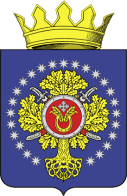 УРЮПИНСКИЙ МУНИЦИПАЛЬНЫЙ РАЙОНВОЛГОГРАДСКОЙ ОБЛАСТИУРЮПИНСКАЯ  РАЙОННАЯ  ДУМАР  Е  Ш  Е  Н  И  Е19 декабря 2018 года	                 № 53/514 О бюджете Урюпинского муниципального районана 2019 год и плановый период 2020 и 2021 годов        Рассмотрев проект решения о бюджете Урюпинского муниципального района на 2019 год и плановый период 2020 и 2021 годов, на основании статьи 184.1 Бюджетного кодекса Российской Федерации, подпункта 2 пункта 1 статьи 27 Устава Урюпинского муниципального района, статей 7, 23 Положения о бюджетном процессе в Урюпинском муниципальном районе, утвержденного решением Урюпинской районной Думы от 02 июля 2015 года № 12/100 (в редакции решения Урюпинской районной Думы от 29 декабря 2015 года № 20/143), Урюпинская районная Дума РЕШИЛА:        1. Утвердить Положение о бюджете Урюпинского муниципального района на 2019 год и плановый период 2020 и 2021 годов (прилагается).        2. Направить Положение о бюджете Урюпинского муниципального района на 2018 год и плановый период 2019 и 2020 годов главе Урюпинского муниципального района для подписания и опубликования в установленном порядке.        3. Настоящее решение вступает в силу с момента его принятия.    ПредседательУрюпинской районной Думы				         Т.Е. Матыкина                                                                                         Приложение к решению                                                                                       Урюпинской  районной  Думы                                                                                    от 19 декабря 2018 года № 53/514Положениео бюджете Урюпинского муниципального района на 2019 год и плановый период 2020 и 2021 годов        Статья 1. Основные характеристики районного бюджета на 2019 год        Утвердить основные характеристики районного бюджета на 2019 год:         1) прогнозируемый общий объем доходов районного бюджета в сумме 427169,3 тыс. рублей, в том числе: налоговые и неналоговые доходы в сумме 177066,2 тыс. рублей; безвозмездные поступления от других бюджетов бюджетной системы Российской Федерации в сумме 250103,1 тыс. рублей;        2) общий объем расходов районного бюджета в сумме 432531,108 тыс. рублей;        3) прогнозируемый дефицит районного бюджета на 2019 год составляет 5361,808 тыс. рублей, в том числе, за счет остатков средств бюджета Урюпинского муниципального района на 01.01.2019 года в сумме 5361,808 тыс. рублей;        4) в состав источников внутреннего финансирования дефицита бюджета включается снижение остатков средств на счетах по учету средств районного бюджета в течение соответствующего финансового года.        Статья 2. Основные характеристики районного бюджета на плановый период 2020 и 2021 годов        1. Утвердить основные характеристики районного бюджета на 2020 год в следующих размерах:        1) прогнозируемый общий объем доходов районного бюджета в сумме 416655,7 тыс. рублей, в том числе: налоговые и неналоговые доходы в сумме 176601,2 тыс. рублей; безвозмездные поступления от других бюджетов бюджетной системы Российской Федерации в сумме 240054,5 тыс. рублей;        2) общий объем расходов районного бюджета в сумме 416655,7 тыс. рублей, в том числе условно-утвержденные расходы в сумме 4557,1 тыс. рублей.        3) прогнозируемый дефицит районного бюджета на 2020 год составляет 0,0 тысяч рублей.        2. Утвердить основные характеристики районного бюджета на 2021 год в следующих размерах:        1) прогнозируемый общий объем доходов районного бюджета в сумме 420474,0 тыс. рублей, в том числе: налоговые и неналоговые доходы в сумме 179958,2 тыс. рублей; безвозмездные поступления от других бюджетов бюджетной системы Российской Федерации в сумме 240515,8 тыс. рублей;        2) общий объем расходов районного бюджета в сумме 420474,0 тыс. рублей, в том числе условно-утвержденные расходы в сумме 9010,8 тыс. рублей.        3) прогнозируемый дефицит районного бюджета на 2021 год составляет 0,0 тысяч рублей.        Статья 3. Муниципальный внутренний долг Урюпинского муниципального района        1. Установить предельный объем муниципального долга Урюпинского муниципального района на 2019 год в сумме – 0,0 тыс. рублей, на 2020 год – 0,0 тыс. рублей, на 2021 год – 0,0 тыс. рублей.        2. Установить верхний предел муниципального внутреннего долга  Урюпинского муниципального района по состоянию на 1 января 2020 года в сумме 0,0 тыс. рублей, в том числе верхний предел долга по муниципальным гарантиям Урюпинского муниципального района – 0,0 тыс. рублей; на 1 января 2021 года - в сумме 0,0 тыс. рублей, в том числе верхний предел долга по муниципальным гарантиям Урюпинского муниципального района – 0,0 тыс. рублей; на 1 января 2022 года - в сумме 0,0 тыс. рублей, в том числе верхний предел долга по муниципальным гарантиям Урюпинского муниципального района – 0,0 тыс. рублей.        Статья 4. Нормативы отчислений от уплаты налогов, пошлин, сборов и иных обязательных платежей в районный бюджет на 2019 год и плановый период 2020 и 2021 годов        Утвердить нормативы отчислений от уплаты налогов, пошлин, сборов и иных обязательных платежей в районный бюджет на 2019 год согласно приложению 1 к настоящему Положению, на плановый период 2020 и 2021 годов согласно приложению 2 к настоящему Положению.        Статья 5. Главные администраторы доходов и главные администраторы источников финансирования дефицита районного бюджета        1. Утвердить перечень главных администраторов доходов районного бюджета – органов местного самоуправления Урюпинского муниципального района согласно приложению 3 к настоящему Положению;        2. Утвердить перечень главных администраторов источников финансирования дефицита районного бюджета согласно приложению 4 к настоящему Положению.        3. Администрация Урюпинского муниципального района, в случае изменения в 2019 году состава и (или) функций главных администраторов доходов районного бюджета или главных администраторов источников финансирования дефицита районного бюджета, вправе вносить соответствующие изменения в состав закрепленных за ними кодов классификации доходов бюджетов Российской Федерации или классификации источников финансирования дефицитов бюджетов Российской Федерации с последующим внесением изменений в настоящее Положение.        Статья 6. Особенности администрирования доходов районного бюджета в 2019 году        1. В случаях, установленных законодательством Российской Федерации, органы местного самоуправления, а также находящиеся в их ведении казенные, бюджетные учреждения осуществляют начисление, учет и контроль за правильностью исчисления, полнотой уплаты платежей по отдельным видам доходов, подлежащих зачислению в районный бюджет, включая пени и штрафы по ним, а также осуществляют взыскание задолженности и принимают решения о возврате (зачете) указанных платежей в порядке, установленном для осуществления соответствующих полномочий администраторами доходов районного бюджета.         2. Учесть в районном бюджете поступления доходов в 2019 году – согласно приложению 5 к настоящему Положению, в плановом периоде 2020 и 2021 годах – согласно приложению 6 к настоящему Положению.        Статья 7. Особенности использования средств, получаемых районными казенными учреждениями        1. Средства в валюте Российской Федерации, поступающие во временное распоряжение в соответствии с законодательными и иными нормативными правовыми актами Российской Федерации и нормативными правовыми актами Волгоградской области, учитываются на лицевом счете администрации Урюпинского муниципального района, открытом для этих целей в Управлении Федерального Казначейства по Волгоградской области.        2. Средства, полученные в виде безвозмездных поступлений от физических и юридических лиц, в том числе добровольных пожертвований, расходуются в соответствии с их целевым назначением.        3. Главный распорядитель бюджетных средств, в ведении которого находится муниципальное казенное учреждение вправе учитывать объемы доходов, планируемых к получению муниципальным казенным учреждением безвозмездных поступлений от физических и юридических лиц, в том числе добровольных пожертвований, при формировании бюджетной сметы муниципального казенного учреждения на очередной финансовый год и плановый период. Данные средства расходуются муниципальными казенными учреждениями в соответствии с их целевым назначением.        Статья 8. План поступления доходов от платных услуг, оказываемых казенными учреждениями, средств от иной приносящей доход деятельности и безвозмездных поступлений по главным распорядителям средств районного бюджета на 2019 год и на плановый период 2020 и 2021 годов        Утвердить план поступления доходов от платных услуг, оказываемых казенными учреждениями, средств от иной приносящей доход деятельности и безвозмездных поступлений по главным распорядителям средств районного бюджета на 2019 год согласно приложению 7 к настоящему Положению, на плановый период 2020 и 2021 годов согласно приложению 8 к настоящему Положению.        Статья 9. Бюджетные ассигнования районного бюджета на 2019 год и на плановый период 2020 и 2021 годов        1. Утвердить в пределах общего объема расходов, установленного статьей 1 настоящего Положения, распределение бюджетных ассигнований по разделам и подразделам классификации расходов районного бюджета на 2019 год согласно приложению 9 к настоящему Положению, на плановый период 2020 и 2021 годов согласно приложению 10 к настоящему Положению.        2. Утвердить в пределах общего объема расходов, установленного статьей 1 настоящего Положения, распределение бюджетных ассигнований по разделам и подразделам, целевым статьям и видам расходов классификации расходов районного бюджета на 2019 год согласно приложению 11 к настоящему Положению, на плановый период 2020 и 2021 годов согласно приложению 12 к настоящему Положению.        3. Утвердить ведомственную структуру расходов районного бюджета на 2019 год согласно приложению 13 к настоящему Положению; на плановый период 2020 и 2021 годов согласно приложению 14 к настоящему Положению.        4. Утвердить размер резервного фонда администрации Урюпинского муниципального района на 2019 год в размере 100,0 тысяч рублей; на 2020 год в размере 100,0 тысяч рублей; на 2021 год в размере 100,0 тысяч рублей.        5. Утвердить общий объем бюджетных ассигнований на исполнение публичных нормативных обязательств на 2019 год в сумме 80,4 тысяч рублей, на 2020 год в сумме 80,4 тысяч рублей, на 2021 год в сумме 80,4 тысяч рублей.        6. Предусмотреть в расходной части бюджета Урюпинского муниципального района межбюджетные трансферты бюджетам муниципальных образований, входящих в состав Урюпинского муниципального района на 2019 год  в размере 59581,030 тысяч рублей; на 2020 год в размере 43574,0 тысяч рублей; на 2021 год в размере 48542,0 тысяч рублей.        7. Неиспользованные по состоянию на 1 января 2019 года остатки межбюджетных трансфертов, полученные в форме субсидий, субвенций и иных межбюджетных трансфертов, имеющих целевое назначение, подлежат возврату в доход бюджета, из которого они были ранее предоставлены, в течение первых 15 рабочих дней текущего финансового года.        Статья 10. Норма расходов на питание детей в образовательных организациях Урюпинского муниципального района        Утвердить норму расходов на питание детей:        1) в дошкольных образовательных организациях и общеобразовательных организациях, реализующих образовательные программы дошкольного образования, в размере 30 рублей в день на одного ребенка;        2) в дошкольных образовательных организациях и общеобразовательных организациях, реализующих образовательные программы дошкольного образования воспитанникам льготной категории (многодетные) в размере 32,5 рубля на одного ребенка;        3) воспитанникам льготной категории (дети-инвалиды, дети-сироты и дети, оставшиеся без попечения родителей, а также дети с туберкулезной интоксикацией) в размере 65 рублей в день на одного ребенка;        4) в общеобразовательных организациях Урюпинского муниципального района: имеющих пришкольные интернаты в размере 50 рублей в день на одного ребенка; детям-инвалидам, обучающимся с ограниченными возможностями здоровья в размере 30 рублей в день на одного ребенка.        Статья 11. Муниципальный дорожный фонд Урюпинского муниципального района        1. Утвердить объем бюджетных ассигнований муниципального дорожного фонда Урюпинского муниципального района на 2019 год в сумме 12726,0 тыс. рублей, на 2020 год в сумме 11188,0 тыс. рублей, на 2021 год в сумме 16156,0 тыс. рублей.        2. Использование бюджетных ассигнований муниципального дорожного фонда Урюпинского муниципального района осуществляется в соответствии с нормативным правовым актом Урюпинской районной Думы, регулирующим порядком формирования и использования бюджетных ассигнований муниципального дорожного фонда.        Статья 12. Особенности использования бюджетных ассигнований по обеспечению деятельности органов муниципальной власти, учреждений бюджетной сферы Урюпинского муниципального района        Органы местного самоуправления Урюпинского муниципального района не вправе принимать решения, приводящие к увеличению в 2019 году численности муниципальных служащих, работников муниципальных казенных учреждений района, за исключением случаев, когда Федеральным законом от 6 октября . № 131-ФЗ «Об общих принципах организации местного самоуправления в Российской Федерации», другими нормативными правовыми актами муниципальным образованиям устанавливаются дополнительные полномочия.        Статья 13. Особенности исполнения районного бюджета в 2019 году        До 1 января 2020 года показатели сводной бюджетной росписи могут быть изменены без внесения изменений в настоящее Положение в случаях и порядке, установленных пунктом 3 статьи 217 Бюджетного кодекса Российской Федерации.        Статья 14. Индексация фонда оплаты труда работников муниципальных учреждений, работников органов местного самоуправления, денежного вознаграждения лиц, замещающих муниципальные должности, и денежного содержания муниципальных служащих Урюпинского муниципального района        Установить, что индексация фонда оплаты труда работников муниципальных учреждений, работников органов местного самоуправления, денежного вознаграждения лиц, замещающих муниципальные должности, и денежного содержания муниципальных служащих Урюпинского муниципального района производится в соответствии с нормативно-правовыми актами Волгоградской области.        Статья 15. Предельная штатная численность муниципальных служащих Урюпинского муниципального района        Утвердить предельную штатную численность муниципальных  служащих Урюпинского муниципального района, содержание которых осуществляется за счет средств районного бюджета, по главным распорядителям средств районного бюджета на 2019 год согласно приложению 15 к настоящему Положению.        Статья 16. Перечень действующих муниципальных программ        Утвердить перечень действующих в 2019 году муниципальных программ согласно приложению 16 к настоящему Положению.        Статья 17. Перечень муниципальных программ, действие которых приостановлено        Приостановить с 1 января 2019 года по 31 декабря 2019 года действие муниципальных программ, необеспеченных финансированием из районного бюджета в 2019 году, согласно приложению 17 к настоящему Положению.        Статья 18. Источники внутреннего финансирования дефицита бюджета Урюпинского муниципального района        Утвердить источники внутреннего финансирования дефицита бюджета Урюпинского муниципального района на 2019 год согласно приложению 18 к настоящему Положению, на плановый период 2020 и 2021 годов согласно приложению 19 к настоящему Положению.        Статья 19. Вступление в силу настоящего Положения        Настоящее Положение вступает в силу с 1 января 2019 года.                   Глава Урюпинского муниципального района                                                А.И. Феронов                                                                                 Приложение 1                                              к  Положению о бюджете Урюпинского муниципального                                            района на 2019 год и плановый период 2020 и 2021 годовНормативы отчислений от уплаты налогов, пошлин, сборов и иных платежей в районный бюджет на 2019 год                                                                                        Приложение 2                                              к Положению  о бюджете Урюпинского муниципального                                            района на 2019 год и плановый период 2020 и 2021 годовНормативы отчислений от уплаты налогов, пошлин, сборов и иных платежей в районный  бюджет на плановый период 2020 и 2021 годов                                                                                          Приложение 3                                              к Положению  о  бюджете Урюпинского муниципального                                            района на 2019 год и плановый период 2020 и 2021 годовПеречень главных администраторов доходов районного бюджета – органов местного самоуправления Урюпинского муниципального района                                                                                    Приложение 4                                                       к Положению  о  бюджете Урюпинского муниципального                                                        района на 2019 год и плановый период 2020 и 2021 годовГлавные администраторы  источников финансирования дефицита районного бюджета на 2019 год                                                                                           Приложение 5                                              к Положению  о  бюджете Урюпинского муниципального                                            района на 2019 год и плановый период 2020 и 2021 годовПоступление доходов в районный бюджет в 2019 году                                                                                         Приложение 6                                              к Положению о  бюджете Урюпинского муниципального                                            района на 2019 год и плановый период 2020 и 2021 годовПоступление доходов в районный бюджет в плановом периоде 2020 и 2021 годов                                                                              Приложение 7                                              к Положению  о бюджете Урюпинского муниципального                                            района на 2019 год и плановый период 2020 и 2021 годовПлан поступления доходов от платных услуг, оказываемых казенными учреждениями, средств от иной приносящей доход деятельности и безвозмездных поступлений по главным распорядителям средств районного бюджета на 2019 год                                                                             Приложение 8                                             к Положению о бюджете Урюпинского  муниципального                                            района на 2019 год и плановый период 2020 и 2021 годовПлан поступления доходов от платных услуг, оказываемых казенными учреждениями, средств от иной приносящей доход деятельности и безвозмездных поступлений по главным распорядителям средств районного бюджета на плановый период 2020 и 2021 годов                                                                               Приложение 9                                              к Положению  о бюджете Урюпинского муниципального                                            района на 2019 год и плановый период 2020 и 2021 годовРаспределение бюджетных ассигнований  по разделам и подразделам классификации расходов районного бюджета на 2019 год                                                                                         Приложение 10                                              к Положению о  бюджете Урюпинского муниципального                                            района на 2019 год и плановый период 2020 и 2021 годовРаспределение бюджетных ассигнований  по разделам и подразделам классификации расходов районного бюджета на плановый период 2020 и 2021 годов                                                                                         Приложение 11                                              к Положению о  бюджете Урюпинского муниципального                                            района на 2019 год и плановый период 2020 и 2021 годовРаспределение бюджетных ассигнований по разделам и подразделам, целевым статьям и видам расходов классификации расходов районного бюджета на 2019 год                                                                                        Приложение 12                                              к Положению о  бюджете Урюпинского муниципального                                            района на 2019 год и плановый период 2020 и 2021 годовРаспределение бюджетных ассигнований по разделам и подразделам, целевым статьям и видам расходов классификации расходов районного бюджета на плановый период 2020 и 2021 годов                                                                                              Приложение 13                                                           к  Положению о бюджете Урюпинского муниципального                                                           района на 2019 год и плановый период 2020 и 2021 годовВедомственная структура расходов Урюпинского муниципального района на 2019 год                                                                               Приложение 14                                              к Положению о  бюджете Урюпинского муниципального                                            района на 2019 год и плановый период 2020 и 2021 годовВедомственная структура расходов Урюпинского муниципального района на плановый период 2020 и 2021 годов                                                                                         Приложение 15                                              к  Положению о бюджете Урюпинского муниципального                                            района на 2019 год и плановый период 2020 и 2021 годовПредельная штатная численность муниципальных служащихУрюпинского муниципального района на 2019 год                                                                                         Приложение 16                                              к  Положению о бюджете Урюпинского муниципального                                            района на 2019 год и плановый период 2020 и 2021 годовПеречень действующих в 2019 году муниципальных программ                                                                               Приложение 17                                              к Положению о  бюджете Урюпинского муниципального                                            района на 2019 год и плановый период 2020 и 2021 годовПеречень муниципальных программ,действие которых приостановлено на 2019 год                                                                                        Приложение 18                                              к Положению о  бюджете Урюпинского муниципального                                            района на 2019 год и плановый период 2020 и 2021 годовИсточники внутреннего финансирования дефицита бюджета Урюпинского муниципального района на 2019 год                                                                                         Приложение 19                                              к Положению о  бюджете Урюпинского муниципального                                            района на 2019 год и плановый период 2020 и 2021 годовИсточники внутреннего финансирования дефицита бюджета Урюпинского муниципального района на плановый период 2020 и 2021 годовКодНаименование групп, подгрупп, статей, подстатей, подстатей, элементов, программ (подпрограмм), кодов экономической классификации доходовНорматив отчислений (%)000 1 01 00000 00 0000 000НАЛОГИ НА ПРИБЫЛЬ, ДОХОДЫНАЛОГИ НА ПРИБЫЛЬ, ДОХОДЫ000 1 01 02000 01 0000 110Налог на доходы физических лиц 77,33000 1 01 02000 01 0000 110в т. ч. дополнительный норматив отчислений, заменяющий дотации из областного фонда финансовой поддержки муниципальных районов (городских округов)64,33000 1 03 00000 00 0000 000НАЛОГИ НА ТОВАРЫ (РАБОТЫ, УСЛУГИ), РЕАЛИЗУЕМЫЕ НА ТЕРРИТОРИИ РОССИЙСКОЙ ФЕДЕРАЦИИНАЛОГИ НА ТОВАРЫ (РАБОТЫ, УСЛУГИ), РЕАЛИЗУЕМЫЕ НА ТЕРРИТОРИИ РОССИЙСКОЙ ФЕДЕРАЦИИ000 1 03 02000 01 0000 110Акцизы по подакцизным товарам (продукции), производимым на территории Российской Федерации0,1328000 1 05 00000 00 0000 000НАЛОГИ НА СОВОКУПНЫЙ ДОХОДНАЛОГИ НА СОВОКУПНЫЙ ДОХОД000 1 05 01000 00 0000 110Налог, взимаемый в связи с применением упрощенной системы налогообложения5,0000 1 05 02000 02 0000 110Единый налог на вмененный доход для отдельных видов деятельности 100,0000 1 05 03000 01 0000 110Единый сельскохозяйственный налог50,0000 1 05 04000 02 0000 110Налог, взимаемый в связи с применением патентной системы налогообложения100,0000 1 08 00000 00 0000 000ГОСУДАРСТВЕННАЯ ПОШЛИНАГОСУДАРСТВЕННАЯ ПОШЛИНА000 1 08 00000 00 0000 110Государственная пошлина100,0000 1 11 00000 00 0000 000ДОХОДЫ ОТ ИСПОЛЬЗОВАНИЯ ИМУЩЕСТВА, НАХОДЯЩЕГОСЯ В ГОСУДАРСТВЕННОЙ И МУНИЦИПАЛЬНОЙ СОБСТВЕННОСТИДОХОДЫ ОТ ИСПОЛЬЗОВАНИЯ ИМУЩЕСТВА, НАХОДЯЩЕГОСЯ В ГОСУДАРСТВЕННОЙ И МУНИЦИПАЛЬНОЙ СОБСТВЕННОСТИ000 1 11 05010 00 0000 120Доходы, получаемые в виде арендной платы за земельные участки, государственная собственность на которые не разграничена, также средства от продажи права на заключение договоров аренды указанных земельных участков100,0000 1 11 05020 00 0000 120Доходы, получаемые в виде арендной платы за земли после разграничения государственной собственности на землю, а также средства  от продажи права на заключение договоров аренды указанных земельных участков 100,0000 1 11 05030 00 0000 120Доходы от сдачи в аренду имущества, находящегося в оперативном управлении органов государственной власти, органов местного самоуправления, государственных внебюджетных фондов и созданных ими учреждений  (за исключением имущества автономных учреждений)100,0000 1 11 07015 05 0000 120Доходы от перечисления части прибыли, остающейся после   уплаты налогов и иных обязательных платежей  муниципальных  унитарных предприятий, созданных муниципальными районами100,0000 1 12 00000 00 0000 000ПЛАТЕЖИ ПРИ ПОЛЬЗОВАНИИ ПРИРОДНЫМИ РЕСУРСАМИПЛАТЕЖИ ПРИ ПОЛЬЗОВАНИИ ПРИРОДНЫМИ РЕСУРСАМИ000 1 12 01000 01 0000 120Плата за негативное воздействие на окружающую среду55,0000 1 13 00000 00 0000 000ДОХОДЫ ОТ ОКАЗАНИЯ ПЛАТНЫХ УСЛУГ И КОМПЕНСАЦИИ ЗАТРАТ ГОСУДАРСТВАДОХОДЫ ОТ ОКАЗАНИЯ ПЛАТНЫХ УСЛУГ И КОМПЕНСАЦИИ ЗАТРАТ ГОСУДАРСТВА000 1 13 03050 05 0000 130Прочие доходы от оказания платных услуг получателями средств бюджетов муниципальных районов и компенсации затрат бюджетов муниципальных районов100,0000 1 14 00000 00 0000 000ДОХОДЫ ОТ ПРОДАЖИ МАТЕРИАЛЬНЫХ И НЕМАТЕРИАЛЬНЫХ АКТИВОВДОХОДЫ ОТ ПРОДАЖИ МАТЕРИАЛЬНЫХ И НЕМАТЕРИАЛЬНЫХ АКТИВОВ000 1 14 02050 05 0000 410Доходы от реализации иного имущества, находящегося в собственности муниципальных районов100,0000 1 16 00000 00 0000 000ШТРАФЫ, САНКЦИИ, ВОЗМЕЩЕНИЕ УЩЕРБАШТРАФЫ, САНКЦИИ, ВОЗМЕЩЕНИЕ УЩЕРБА000 1 16 90000 00 0000 140Прочие поступления от денежных взысканий (штрафов) и иных сумм в возмещение ущерба100,0КодНаименование групп, подгрупп, статей, подстатей, подстатей, элементов, программ (подпрограмм), кодов экономической классификации доходовНорматив отчислений (%)Норматив отчислений (%)КодНаименование групп, подгрупп, статей, подстатей, подстатей, элементов, программ (подпрограмм), кодов экономической классификации доходов2020 год2021 год000 1 01 00000 00 0000 000НАЛОГИ НА ПРИБЫЛЬ, ДОХОДЫНАЛОГИ НА ПРИБЫЛЬ, ДОХОДЫНАЛОГИ НА ПРИБЫЛЬ, ДОХОДЫ000 1 01 02000 01 0000 110Налог на доходы физических лиц 74,0970,42000 1 01 02000 01 0000 110в т. ч. дополнительный норматив отчислений, заменяющий дотации из областного фонда финансовой поддержки муниципальных районов (городских округов)61,0957,42000 1 03 00000 00 0000 000НАЛОГИ НА ТОВАРЫ (РАБОТЫ, УСЛУГИ), РЕАЛИЗУЕМЫЕ НА ТЕРРИТОРИИ РОССИЙСКОЙ ФЕДЕРАЦИИНАЛОГИ НА ТОВАРЫ (РАБОТЫ, УСЛУГИ), РЕАЛИЗУЕМЫЕ НА ТЕРРИТОРИИ РОССИЙСКОЙ ФЕДЕРАЦИИНАЛОГИ НА ТОВАРЫ (РАБОТЫ, УСЛУГИ), РЕАЛИЗУЕМЫЕ НА ТЕРРИТОРИИ РОССИЙСКОЙ ФЕДЕРАЦИИ000 1 03 02000 01 0000 110Акцизы по подакцизным товарам (продукции), производимым на территории Российской Федерации0,13280,1328000 1 05 00000 00 0000 000НАЛОГИ НА СОВОКУПНЫЙ ДОХОДНАЛОГИ НА СОВОКУПНЫЙ ДОХОДНАЛОГИ НА СОВОКУПНЫЙ ДОХОД000 1 05 01000 00 0000 110Налог, взимаемый в связи с применением упрощенной системы налогообложения5,05,0000 1 05 02000 02 0000 110Единый налог на вмененный доход для отдельных видов деятельности 100,0100,0000 1 05 03000 01 0000 110Единый сельскохозяйственный налог50,050,0000 1 05 04000 02 0000 110Налог, взимаемый в связи с применением патентной системы налогообложения100,0100,0000 1 08 00000 00 0000 000ГОСУДАРСТВЕННАЯ ПОШЛИНАГОСУДАРСТВЕННАЯ ПОШЛИНАГОСУДАРСТВЕННАЯ ПОШЛИНА000 1 08 00000 00 0000 110Государственная пошлина100,0100,0000 1 11 00000 00 0000 000ДОХОДЫ ОТ ИСПОЛЬЗОВАНИЯ ИМУЩЕСТВА, НАХОДЯЩЕГОСЯ В ГОСУДАРСТВЕННОЙ И МУНИЦИПАЛЬНОЙ СОБСТВЕННОСТИДОХОДЫ ОТ ИСПОЛЬЗОВАНИЯ ИМУЩЕСТВА, НАХОДЯЩЕГОСЯ В ГОСУДАРСТВЕННОЙ И МУНИЦИПАЛЬНОЙ СОБСТВЕННОСТИДОХОДЫ ОТ ИСПОЛЬЗОВАНИЯ ИМУЩЕСТВА, НАХОДЯЩЕГОСЯ В ГОСУДАРСТВЕННОЙ И МУНИЦИПАЛЬНОЙ СОБСТВЕННОСТИ000 1 11 05010 00 0000 120Доходы, получаемые в виде арендной платы за земельные участки, государственная собственность на которые не разграничена, также средства от продажи права на заключение договоров аренды указанных земельных участков100,0100,0000 1 11 05020 00 0000 120Доходы, получаемые в виде арендной платы за земли после разграничения государственной собственности на землю, а также средства  от продажи права на заключение договоров аренды указанных земельных участков 100,0100,0000 1 11 05030 00 0000 120Доходы от сдачи в аренду имущества, находящегося в оперативном управлении органов государственной власти, органов местного самоуправления, государственных внебюджетных фондов и созданных ими учреждений  (за исключением имущества автономных учреждений)100,0100,0000 1 11 07015 05 0000 120Доходы   от    перечисления    части    прибыли, остающейся   после   уплаты   налогов   и   иных обязательных  платежей  муниципальных  унитарных предприятий, созданных муниципальными районами100,0100,0000 1 12 00000 00 0000 000ПЛАТЕЖИ ПРИ ПОЛЬЗОВАНИИ ПРИРОДНЫМИ РЕСУРСАМИПЛАТЕЖИ ПРИ ПОЛЬЗОВАНИИ ПРИРОДНЫМИ РЕСУРСАМИПЛАТЕЖИ ПРИ ПОЛЬЗОВАНИИ ПРИРОДНЫМИ РЕСУРСАМИ000 1 12 01000 01 0000 120Плата за негативное воздействие на окружающую среду55,055,0000 1 13 00000 00 0000 000ДОХОДЫ ОТ ОКАЗАНИЯ ПЛАТНЫХ УСЛУГ И КОМПЕНСАЦИИ ЗАТРАТ ГОСУДАРСТВАДОХОДЫ ОТ ОКАЗАНИЯ ПЛАТНЫХ УСЛУГ И КОМПЕНСАЦИИ ЗАТРАТ ГОСУДАРСТВАДОХОДЫ ОТ ОКАЗАНИЯ ПЛАТНЫХ УСЛУГ И КОМПЕНСАЦИИ ЗАТРАТ ГОСУДАРСТВА000 1 13 03050 05 0000 130Прочие доходы от оказания платных услуг получателями средств бюджетов муниципальных районов и компенсации затрат бюджетов муниципальных районов100,0100,0000 1 14 00000 00 0000 000ДОХОДЫ ОТ ПРОДАЖИ МАТЕРИАЛЬНЫХ И НЕМАТЕРИАЛЬНЫХ АКТИВОВДОХОДЫ ОТ ПРОДАЖИ МАТЕРИАЛЬНЫХ И НЕМАТЕРИАЛЬНЫХ АКТИВОВДОХОДЫ ОТ ПРОДАЖИ МАТЕРИАЛЬНЫХ И НЕМАТЕРИАЛЬНЫХ АКТИВОВ000 1 14 02050 05 0000 410Доходы от реализации иного имущества, находящегося в собственности муниципальных районов100,0100,0000 1 16 00000 00 0000 000ШТРАФЫ, САНКЦИИ, ВОЗМЕЩЕНИЕ УЩЕРБАШТРАФЫ, САНКЦИИ, ВОЗМЕЩЕНИЕ УЩЕРБАШТРАФЫ, САНКЦИИ, ВОЗМЕЩЕНИЕ УЩЕРБА000 1 16 90000 00 0000 140Прочие поступления от денежных взысканий (штрафов) и иных сумм в возмещение ущерба100,0100,0902902Администрация Урюпинского муниципального района9021 08 04020 01 0000 110Государственная пошлина за совершение нотариальных действий должностными лицами органов местного самоуправления, уполномоченными в соответствии с законодательными актами Российской Федерации на совершение нотариальных действий9021 11 01050 05 0000 120Доходы в виде прибыли, приходящейся на доли в уставных (складочных) капиталах хозяйственных товариществ и обществ, или дивидендов по акциям, принадлежащим муниципальным районам9021 11 05013 05 0000 120Доходы, получаемые в виде арендной платы за земельные участки, государственная собственность на которые не разграничена и которые расположены в границах сельских поселений и межселенных территорий муниципальных районов, а также средства от продажи права на заключение договоров аренды указанных земельных участков9021 11 05013 10 0000 120Доходы, получаемые в виде арендной платы за земельные участки, государственная собственность на которые не разграничена и которые расположены в границах сельских поселений, а также средства от продажи права на заключение договоров аренды указанных земельных участков9021 11 05025 05 0000 120Доходы, получаемые в виде арендной платы, а также средства от продажи права на заключение договоров аренды за земли, находящиеся в собственности муниципальных районов (за исключением земельных участков муниципальных бюджетных и автономных учреждений)9021 11 05035 05 0000 120Доходы от сдачи в аренду имущества, находящегося в оперативном управлении органов управления муниципальных районов и созданных ими учреждений (за исключением имущества муниципальных бюджетных и автономных учреждений)9021 11 05325 05 0000 120Плата по соглашениям об установлении сервитута, заключенным органами местного самоуправления муниципальных районов, государственными или муниципальными предприятиями либо государственными или муниципальными учреждениями в отношении земельных участков, находящихся в собственности муниципальных районов9021 11 07015 05 0000 120Доходы от перечисления части прибыли, остающейся после уплаты налогов и иных обязательных платежей муниципальных унитарных предприятий, созданных муниципальными районами9021 13 01995 05 0000 130Прочие доходы от оказания платных услуг (работ) получателями средств бюджетов муниципальных районов9021 13 02995 05 0000 130Прочие доходы от компенсации затрат бюджетов муниципальных районов9021 14 02052 05 0000 410Доходы от реализации имущества, находящегося в оперативном управлении учреждений, находящихся в ведении органов управления муниципальных районов (за исключением имущества муниципальных бюджетных и автономных учреждений), в части реализации основных средств по указанному имуществу9021 14 02052 05 0000 440Доходы от реализации имущества, находящегося в оперативном управлении учреждений, находящихся в ведении органов управления муниципальных районов (за исключением имущества муниципальных бюджетных и автономных учреждений), в части реализации материальных запасов по указанному имуществу9021 14 02053 05 0000 410Доходы от реализации иного имущества, находящегося в собственности муниципальных районов (за исключением имущества муниципальных бюджетных и автономных учреждений, а также имущества муниципальных унитарных предприятий, в том числе казенных), в части реализации основных средств по указанному имуществу9021 14 02053 05 0000 440Доходы от реализации иного имущества, находящегося в собственности муниципальных районов (за исключением имущества муниципальных бюджетных и автономных учреждений, а также имущества муниципальных унитарных предприятий, в том числе казенных), в части реализации материальных запасов по указанному имуществу9021 14 04050 05 0000 420Доходы от продажи нематериальных активов, находящихся в собственности муниципальных районов9021 14 06013 05 0000 430Доходы от продажи земельных участков, государственная собственность на которые не разграничена и которые расположены в границах сельских поселений и межселенных территорий муниципальных районов9021 14 06013 10 0000 430Доходы от продажи земельных участков, государственная собственность на которые не разграничена и которые расположены в границах сельских поселений9021 14 06025 05 0000 430Доходы от продажи земельных участков, находящихся в собственности муниципальных районов (за исключением земельных участков муниципальных бюджетных и автономных учреждений)9021 16 23051 05 0000 140Доходы от возмещения ущерба при возникновении страховых случаев по обязательному страхованию гражданской ответственности, когда выгодоприобретателями выступают получатели средств бюджетов муниципальных районов9021 16 23052 05 0000 140Доходы от возмещения ущерба при возникновении иных страховых случаев, когда выгодоприобретателями выступают получатели средств бюджетов муниципальных районов9021 16 90050 05 0000 140Прочие поступления от денежных взысканий (штрафов) и иных сумм в возмещение ущерба, зачисляемые в бюджеты муниципальных районов9021 17 01050 05 0000 180Невыясненные поступления, зачисляемые в бюджеты муниципальных районов9021 17 05050 05 0000 180Прочие неналоговые доходы бюджетов муниципальных районов9022 02 20051 05 0000 151Субсидии бюджетам муниципальных районов на реализацию федеральных целевых программ9022 02 20077 05 0000 151Субсидии бюджетам муниципальных районов на софинансирование капитальных вложений в объекты муниципальной собственности9022 02 25097 05 0000 151Субсидии бюджетам муниципальных районов на создание в общеобразовательных организациях, расположенных в сельской местности, условий для занятий физической культурой и спортом9022 02 25558 05 0000 151Субсидии бюджетам муниципальных районов на обеспечение развития и укрепления материально-технической базы муниципальных домов культуры, поддержку творческой деятельности муниципальных театров в городах с численностью населения до 300 тысяч человек9022 02 29999 05 0000 151Прочие субсидии бюджетам муниципальных районов9022 02 30022 05 0000 151Субвенции  бюджетам муниципальных районов на предоставление гражданам субсидий на оплату жилого помещения и коммунальных услуг9022 02 30024 05 0000 151Субвенции бюджетам муниципальных районов на выполнение передаваемых полномочий субъектов Российской Федерации9022 02 30027 05 0000 151Субвенции бюджетам муниципальных районов на содержание ребенка в семье опекуна и приемной семье, а также вознаграждение, причитающееся приемному родителю9022 02 30029 05 0000 151Субвенции бюджетам муниципальных районов на компенсацию части платы, взимаемой с родителей (законных представителей) за присмотр и уход за детьми, посещающими образовательные организации, реализующие образовательные программы дошкольного образования9022 02 35120 05 0000 151Субвенции бюджетам муниципальных районов на осуществление полномочий по составлению (изменению) списков кандидатов в присяжные заседатели федеральных судов общей юрисдикции в Российской Федерации9022 02 40014 05 0000 151Межбюджетные трансферты, передаваемые бюджетам муниципальных районов из бюджетов поселений на осуществление части полномочий по решению вопросов местного значения в соответствии с заключенными соглашениями9022 02 45144 05 0000 151Межбюджетные трансферты, передаваемые бюджетам муниципальных районов на комплектование книжных фондов библиотек муниципальных образований9022 02 45146 05 0000 151Межбюджетные трансферты, передаваемые бюджетам муниципальных районов, на подключение общедоступных библиотек Российской Федерации к сети "Интернет" и развитие системы библиотечного дела с учетом задачи расширения информационных технологий и оцифровки9022 02 45147 05 0000 151Межбюджетные трансферты, передаваемые бюджетам муниципальных районов на государственную поддержку муниципальных учреждений культуры, находящихся на территориях сельских поселений9022 02 45148 05 0000 151Межбюджетные трансферты, передаваемые бюджетам муниципальных районов на государственную поддержку лучших работников муниципальных учреждений культуры, находящихся на территориях сельских поселений9022 02 45160 05 0000 151Межбюджетные трансферты, передаваемые бюджетам муниципальных районов для компенсации дополнительных расходов, возникших в результате решений, принятых органами власти другого уровня9022 02 45224 05 0000 151Межбюджетные трансферты, передаваемые бюджетам муниципальных районов на финансовое обеспечение мероприятий по временному социально-бытовому обустройству лиц, вынужденно покинувших территорию Украины и находящихся в пунктах временного размещения9022 02 49999 05 0000 151Прочие межбюджетные трансферты, передаваемые бюджетам муниципальных районов9022 07 05010 05 0000 180Безвозмездные поступления от физических и юридических лиц на финансовое обеспечение дорожной деятельности, в том числе добровольных пожертвований, в отношении автомобильных дорог общего пользования местного значения муниципальных районов9022 07 05020 05 0000 180Поступления от денежных пожертвований, предоставляемых физическими лицами получателям средств бюджетов муниципальных районов9022 07 05030 05 0000 180Прочие безвозмездные поступления в бюджеты муниципальных районов9022 08 05000 05 0000 180Перечисления из бюджетов муниципальных районов (в бюджеты муниципальных районов) для осуществления возврата (зачета) излишне уплаченных или излишне взысканных сумм налогов, сборов и иных платежей, а также сумм процентов за несвоевременное осуществление такого возврата и процентов, начисленных на излишне взысканные суммы9022 18 05010 05 0000 180Доходы бюджетов муниципальных районов от возврата бюджетными учреждениями остатков субсидий прошлых лет9022 18 05030 05 0000 180Доходы бюджетов муниципальных районов от возврата иными организациями остатков субсидий прошлых лет9022 18 45160 05 0000 151Доходы бюджетов муниципальных районов от возврата остатков иных межбюджетных трансфертов, передаваемых для компенсации дополнительных расходов, возникших в результате решений, принятых органами власти другого уровня,  из бюджетов поселений9022 18 60010 05 0000 151Доходы бюджетов муниципальных районов от возврата прочих остатков субсидий, субвенций и иных межбюджетных трансфертов, имеющих целевое назначение, прошлых лет из бюджетов поселений9022 18 60020 05 0000 151Доходы бюджетов муниципальных районов от возврата остатков субсидий, субвенций и иных межбюджетных трансфертов, имеющих целевое назначение, прошлых лет из бюджетов государственных внебюджетных фондов9022 19 25014 05 0000 151Возврат остатков субсидий на реализацию мероприятий федеральной целевой программы "Культура России (2012 - 2019 годы)" из бюджетов муниципальных районов9022 19 25018 05 0000 151Возврат остатков субсидий на реализацию мероприятий федеральной целевой программы "Устойчивое развитие сельских территорий на 2014 - 2017 годы и на период до 2021 года" из бюджетов муниципальных районов9022 19 25020 05 0000 151Возврат остатков субсидий на мероприятия подпрограммы "Обеспечение жильем молодых семей" федеральной целевой программы "Жилище" на 2015 - 2021 годы из бюджетов муниципальных районов9022 19 25021 05 0000 151Возврат остатков субсидий на мероприятия подпрограммы "Стимулирование программ развития жилищного строительства субъектов Российской Федерации" федеральной целевой программы "Жилище" на 2015 - 2021 годы из бюджетов муниципальных районов9022 19 25022 05 0000 151Возврат остатков субсидий на мероприятия подпрограммы "Модернизация объектов коммунальной инфраструктуры" федеральной целевой программы "Жилище" на 2015 - 2021 годы из бюджетов муниципальных районов9022 19 25027 05 0000 151Возврат остатков субсидий на мероприятия государственной программы Российской Федерации "Доступная среда" на 2011 - 2021 годы из бюджетов муниципальных районов9022 19 25097 05 0000 151Возврат остатков субсидий на создание в общеобразовательных организациях, расположенных в сельской местности, условий для занятий физической культурой и спортом из бюджетов муниципальных районов9022 19 25498 05 0000 151Возврат остатков субсидий на финансовое обеспечение мероприятий федеральной целевой программы развития образования на 2016 - 2021 годы из бюджетов муниципальных районов9022 19 45144 05 0000 151Возврат остатков иных межбюджетных трансфертов на комплектование книжных фондов библиотек муниципальных образований и государственных библиотек городов Москвы и Санкт-Петербурга из бюджетов муниципальных районов9022 19 45146 05 0000 151Возврат остатков иных межбюджетных трансфертов на подключение общедоступных библиотек Российской Федерации к сети "Интернет" и развитие системы библиотечного дела с учетом задачи расширения информационных технологий и оцифровки из бюджетов муниципальных районов9022 19 45147 05 0000 151Возврат остатков иных межбюджетных трансфертов на государственную поддержку муниципальных учреждений культуры из бюджетов муниципальных районов9022 19 45148 05 0000 151Возврат остатков иных межбюджетных трансфертов на государственную поддержку лучших работников муниципальных учреждений культуры, находящихся на территориях сельских поселений, из бюджетов муниципальных районов9022 19 45160 05 0000 151Возврат остатков иных межбюджетных трансфертов, передаваемых для компенсации дополнительных расходов, возникших в результате решений, принятых органами власти другого уровня, из бюджетов муниципальных районов9022 19 45224 05 0000 151Возврат остатков иных межбюджетных трансфертов на финансовое обеспечение мероприятий по временному социально-бытовому обустройству лиц, вынужденно покинувших территорию Украины и находящихся в пунктах временного размещения, из бюджетов муниципальных районов9022 19 60010 05 0000 151Возврат прочих остатков субсидий, субвенций и иных межбюджетных трансфертов, имеющих целевое назначение, прошлых лет из бюджетов муниципальных районов927927Финансовый отдел администрации Урюпинского муниципального района9271 16 18050 05 0000 140Денежные взыскания (штрафы) за нарушение бюджетного законодательства (в части бюджетов муниципальных районов)9271 17 01050 05 0000 180Невыясненные поступления, зачисляемые в бюджеты муниципальных районов9272 02 15001 05 0000 151Дотации бюджетам муниципальных районов на выравнивание бюджетной обеспеченности9272 02 15002 05 0000 151Дотации бюджетам муниципальных районов на поддержку мер по обеспечению сбалансированности бюджетов9272 02 35930 05 0000 151Субвенции бюджетам муниципальных районов на государственную регистрацию актов гражданского состояния9272 08 05000 05 0000 180Перечисления из бюджетов муниципальных районов (в бюджеты муниципальных районов) для осуществления возврата (зачета) излишне уплаченных или излишне взысканных сумм налогов, сборов и иных платежей, а также сумм процентов за несвоевременное осуществление такого возврата и процентов, начисленных на излишне взысканные суммы9272 18 45160 05 0000 151Доходы бюджетов муниципальных районов от возврата остатков иных межбюджетных трансфертов, передаваемых для компенсации дополнительных расходов, возникших в результате решений, принятых органами власти другого уровня,  из бюджетов поселений9272 18 60010 05 0000 151Доходы бюджетов муниципальных районов от возврата прочих остатков субсидий, субвенций и иных межбюджетных трансфертов, имеющих целевое назначение, прошлых лет из бюджетов поселений9272 18 60020 05 0000 151Доходы бюджетов муниципальных районов от возврата остатков субсидий, субвенций и иных межбюджетных трансфертов, имеющих целевое назначение, прошлых лет из бюджетов государственных внебюджетных фондов9272 18 05010 05 0000 180Доходы бюджетов муниципальных районов от возврата бюджетными учреждениями остатков субсидий прошлых лет9272 18 05030 05 0000 180Доходы бюджетов муниципальных районов от возврата иными организациями остатков субсидий прошлых лет9272 19 25014 05 0000 151Возврат остатков субсидий на реализацию мероприятий федеральной целевой программы "Культура России (2012 - 2020 годы)" из бюджетов муниципальных районов9272 19 25018 05 0000 151Возврат остатков субсидий на реализацию мероприятий федеральной целевой программы "Устойчивое развитие сельских территорий на 2014 - 2019 годы и на период до 2021 года" из бюджетов муниципальных районов9272 19 25020 05 0000 151Возврат остатков субсидий на мероприятия подпрограммы "Обеспечение жильем молодых семей" федеральной целевой программы "Жилище" на 2015 - 2021 годы из бюджетов муниципальных районов9272 19 25021 05 0000 151Возврат остатков субсидий на мероприятия подпрограммы "Стимулирование программ развития жилищного строительства субъектов Российской Федерации" федеральной целевой программы "Жилище" на 2015 - 2021 годы из бюджетов муниципальных районов9272 19 25022 05 0000 151Возврат остатков субсидий на мероприятия подпрограммы "Модернизация объектов коммунальной инфраструктуры" федеральной целевой программы "Жилище" на 2015 - 2021 годы из бюджетов муниципальных районов9272 19 25027 05 0000 151Возврат остатков субсидий на мероприятия государственной программы Российской Федерации "Доступная среда" на 2011 - 2021 годы из бюджетов муниципальных районов9272 19 25097 05 0000 151Возврат остатков субсидий на создание в общеобразовательных организациях, расположенных в сельской местности, условий для занятий физической культурой и спортом из бюджетов муниципальных районов9272 19 25498 05 0000 151Возврат остатков субсидий на финансовое обеспечение мероприятий федеральной целевой программы развития образования на 2016 - 2021 годы из бюджетов муниципальных районов9272 19 45144 05 0000 151Возврат остатков иных межбюджетных трансфертов на комплектование книжных фондов библиотек муниципальных образований и государственных библиотек городов Москвы и Санкт-Петербурга из бюджетов муниципальных районов9272 19 45146 05 0000 151Возврат остатков иных межбюджетных трансфертов на подключение общедоступных библиотек Российской Федерации к сети "Интернет" и развитие системы библиотечного дела с учетом задачи расширения информационных технологий и оцифровки из бюджетов муниципальных районов9272 19 45147 05 0000 151Возврат остатков иных межбюджетных трансфертов на государственную поддержку муниципальных учреждений культуры из бюджетов муниципальных районов9272 19 45148 05 0000 151Возврат остатков иных межбюджетных трансфертов на государственную поддержку лучших работников муниципальных учреждений культуры, находящихся на территориях сельских поселений, из бюджетов муниципальных районов9272 19 45160 05 0000 151Возврат остатков иных межбюджетных трансфертов, передаваемых для компенсации дополнительных расходов, возникших в результате решений, принятых органами власти другого уровня, из бюджетов муниципальных районов9272 19 45224 05 0000 151Возврат остатков иных межбюджетных трансфертов на финансовое обеспечение мероприятий по временному социально-бытовому обустройству лиц, вынужденно покинувших территорию Украины и находящихся в пунктах временного размещения, из бюджетов муниципальных районов9272 19 60010 05 0000 151Возврат прочих остатков субсидий, субвенций и иных межбюджетных трансфертов, имеющих целевое назначение, прошлых лет из бюджетов муниципальных районовКод администратораНаименование источников902Администрация Урюпинского муниципального района902 01 02 00 00 05 0000 710Получение кредитов от кредитных организаций бюджетами муниципальных районов в валюте Российской Федерации902 01 02 00 00 05 0000 810Погашение бюджетами муниципальных районов кредитов от кредитных организаций в валюте Российской Федерации902 01 03 00 00 05 0000 710Получение кредитов от других бюджетов бюджетной системы Российской Федерации бюджетами муниципальных районов в валюте Российской Федерации902 01 03 00 00 05 0000 810Погашение кредитов от других бюджетов бюджетной системы Российской Федерации бюджетами муниципальных районов в валюте Российской Федерации902 01 06 01 00 00 0000 630Средства от продажи акций и иных форм участия в капитале, находящихся в государственной и муниципальной собственности902 01 06 05 02 05 0000 540Предоставление бюджетных кредитов другим бюджетам бюджетной системы Российской Федерации бюджетами муниципальных районов в валюте Российской Федерации902 01 06 05 02 05 0000 640Возврат бюджетных кредитов, предоставленных другим бюджетам бюджетной системы бюджетами муниципальных районов в валюте Российской Федерации902 01 05 02 01 05 0000 510Увеличение прочих остатков денежных средств бюджетов муниципальных районов902 01 05 02 01 05 0000 610Уменьшение прочих остатков денежных средств бюджетов муниципальных районовКоды бюджетной классификацииНаименование2019 год (тыс. руб.)000 1 00 00000 00 0000 000НАЛОГОВЫЕ И НЕНАЛОГОВЫЕ ДОХОДЫ177 066,200000 1 01 00000 00 0000 000НАЛОГИ НА ПРИБЫЛЬ, ДОХОДЫ127 500,000000 1 01 02000 01 0000 110Налог на доходы физических лиц127 500,000000 1 03 00000 00 0000 000НАЛОГИ НА ТОВАРЫ (РАБОТЫ, УСЛУГИ), РЕАЛИЗУЕМЫЕ НА ТЕРРИТОРИИ РОССИЙСКОЙ ФЕДЕРАЦИИ8 145,000000 1 03 02000 01 0000 110Акцизы по подакцизным товарам (продукции), производимым на территории Российской Федерации8 145,000000 1 03 02230 01 0000 110Доходы от уплаты акцизов на дизельное топливо, подлежащие распределению между бюджетами субъектов Российской Федерации и местными бюджетами с учетом установленных дифференцированных нормативов отчислений в местные бюджеты2 953,000000 1 03 02240 01 0000 110Доходы от уплаты акцизов на моторные масла для дизельных и (или) карбюраторных (инжекторных) двигателей, подлежащие распределению между бюджетами субъектов Российской Федерации и местными бюджетами с учетом установленных дифференцированных нормативов отчислений в местные бюджеты21,000000 1 03 02250 01 0000 110Доходы от уплаты акцизов на автомобильный бензин, подлежащие распределению между бюджетами субъектов Российской Федерации и местными бюджетами с учетом установленных дифференцированных нормативов отчислений в местные бюджеты5 720,000000 1 03 02260 01 0000 110Доходы от уплаты акцизов на прямогонный бензин, подлежащие распределению между бюджетами субъектов Российской Федерации и местными бюджетами с учетом установленных дифференцированных нормативов отчислений в местные бюджеты-549,000000 1 05 00000 00 0000 000НАЛОГИ НА СОВОКУПНЫЙ ДОХОД12 136,000000 1 05 01000 00 0000 110Налог, взимаемый в связи с применением упрощенной системы налогообложения213,000000 1 05 02000 02 0000 110Единый налог на вмененный доход для отдельных видов деятельности4 049,000000 1 05 03000 01 0000 110Единый сельскохозяйственный налог7 814,000000 1 05 04000 02 0000 110Налог, взимаемый в связи с применением патентной системы налогообложения60,000000 1 11 00000 00 0000 000ДОХОДЫ ОТ ИСПОЛЬЗОВАНИЯ ИМУЩЕСТВА, НАХОДЯЩЕГОСЯ В ГОСУДАРСТВЕННОЙ И МУНИЦИПАЛЬНОЙ СОБСТВЕННОСТИ20 582,000000 1 11 05013 05 0000 120Доходы, получаемые в виде арендной платы за земельные участки,  государственная собственность на которые не разграничена  и которые расположены в границах поселений17 000,000000 1 11 05025 05 0000 120Доходы, получаемые в виде арендной платы, а также средства от продажи права на заключение договоров аренды за земли, находящиеся в собственности муниципальных районов (за исключением  земельных участков муниципальных автономных учреждений)3 500,000000 1 11 05035 05 0000 120Доходы от сдачи в аренду имущества, находящегося в оперативном управлении органов управления муниципальных районов и созданных ими учреждений  (за исключением имущества муниципальных автономных учреждений)72,000000 1 11 07015 05 0000 120Доходы   от    перечисления    части    прибыли, остающейся   после   уплаты   налогов   и   иных обязательных  платежей  муниципальных  унитарных предприятий, созданных муниципальными районами10,000000 1 13 00000 00 0000 000ДОХОДЫ ОТ ОКАЗАНИЯ ПЛАТНЫХ УСЛУГИ КОМПЕНСАЦИИ ЗАТРАТ ГОСУДАРСТВА3 830,200000 1 13 01995 05 0000 130Прочие доходы от оказания платных услуг получателями средств бюджетов муниципальных районов и компенсации затрат бюджетов муниципальных районов3 830,200000 1 14 00000 00 0000 000ДОХОДЫ ОТ ПРОДАЖИ МАТЕРИАЛЬНЫХ И НЕМАТЕРИАЛЬНЫХ АКТИВОВ4 000,000000 1 14 02050 05 0000 410Доходы от реализации иного имущества, находящегося в собственности муниципальных районов4 000,000000 1 16 00000 00 0000 000ШТРАФЫ, САНКЦИИ, ВОЗМЕЩЕНИЕ УЩЕРБА873,000000 1 16 25000 00 0000 140Денежные взыскания (штрафы) за нарушение законодательства Российской Федерации о недрах, об особо охраняемых природных территориях, об охране и использовании животного мира, об экологической экспертизе, в области охраны окружающей среды, о рыболовстве и сохранении водных биологических ресурсов, земельного законодательства, лесного законодательства, водного законодательства192,000000 1 16 35000 00 0000 140Суммы по искам о возмещении вреда, причиненного окружающей среде2,000000 1 16 90000 00 0000 140Прочие поступления от денежных взысканий (штрафов) и иных сумм в возмещение ущерба, зачисляемые в бюджеты муниципальных районов679,000000 2 00 00000 00 0000 000БЕЗВОЗМЕЗДНЫЕ ПОСТУПЛЕНИЯ250 103,100000 2 02 20000 00 0000 000СУБСИДИИ БЮДЖЕТАМ БЮДЖЕТНОЙ СИСТЕМЫ РОССИЙСКОЙ ФЕДЕРАЦИИ (МЕЖБЮДЖЕТНЫЕ СУБСИДИИ)46 761,300000 2 02 20077 05 0000 151Субсидии из областного бюджета бюджетам муниципальных образований Волгоградской области на комплексное обустройство объектами социальной и инженерной инфраструктуры населенных пунктов, расположенных в сельской местности8 473,400000 2 02 29999 05 0000 151Субсидии бюджетам муниципальных образований Волгоградской области на реализацию мероприятий в сфере дорожной деятельности4 581,000000 2 02 29999 05 0000 151Субсидии на обеспечение сбалансированности местных бюджетов бюджетам муниципальных образований32 386,000000 2 02 29999 05 0000 151Субсидии на организацию отдыха детей в каникулярный период в лагерях дневного пребывания на базе муниципальных образовательных организаций Волгоградской области1 320,900000 2 02 30000 00 0000 000СУБВЕНЦИЯ БЮДЖЕТАМ СУБЪЕКТОВ РОССИЙСКОЙ ФЕДЕРАЦИИ И МУНИЦИПАЛЬНЫХ ОБРАЗОВАНИЙ203 341,800000 2 02 30022 05 0000 151Субвенции на предоставление гражданам субсидий на оплату жилого помещения и коммунальных услуг в соответствии с Законом Волгоградской области от 12 декабря 2005 г. № 1145-ОД "О наделении органов местного самоуправления муниципальных районов и городских округов государственными полномочиями Волгоградской области по оказанию мер социальной поддержки населению по оплате жилого помещения и коммунальных услуг"7 519,200000 2 02 30024 05 0000 151Субвенции на реализацию Закона Волгоградской области от 10 ноября 2005 г. № 1111-ОД "Об организации питания обучающихся (1 - 11 классы) в общеобразовательных организациях Волгоградской области"4 743,000000 2 02 30024 05 0000 151Субвенции на предоставление мер социальной поддержки по оплате жилого помещения и коммунальных услуг работникам библиотек и медицинским работникам образовательных организаций, работающим и проживающим в сельских населенных пунктах, рабочих поселках (поселках городского типа) в Волгоградской области42,400000 2 02 30024 05 0000 151Субвенции на предоставление мер социальной поддержки по оплате жилого помещения и коммунальных услуг специалистам учреждений культуры (библиотек, музеев, учреждений клубного типа) и учреждений кинематографии, работающим и проживающим в сельской местности, рабочих поселках (поселках городского типа) на территории Волгоградской области51,600000 2 02 30024 05 0000 151Субвенции на оплату жилого помещения и отдельных видов коммунальных услуг, предоставляемых педагогическим работникам образовательных организаций, проживающим в Волгоградской области и работающим в сельских населенных пунктах, рабочих поселках (поселках городского типа)
на территории Волгоградской области4 799,500000 2 02 30024 05 0000 151Субвенция на создание, исполнение функций и обеспечение деятельности муниципальных комиссий по делам несовершеннолетних и защите их прав337,900000 2 02 30024 05 0000 151Субвенции на осуществление государственных полномочий Волгоградской области по организационному обеспечению деятельности территориальных административных комиссий308,700000 2 02 30024 05 0000 151Субвенции на компенсацию (возмещение) выпадающих доходов ресурсоснабжающих организаций, связанных с применением льготных тарифов на коммунальные ресурсы (услуги) и техническую воду, поставляемые населению0,800000 2 02 30024 05 0000 151Субвенции на осуществление образовательного процесса по реализации образовательных программ начального общего, основного общего, среднего общего образования муниципальными общеобразовательными организациями148 129,700000 2 02 30024 05 0000 151Субвенции на осуществление образовательного процесса по реализации образовательных программ дошкольного образования муниципальными дошкольными образовательными организациями7 035,800000 2 02 30024 05 0000 151Субвенции на осуществление образовательного процесса по реализации образовательных программ дошкольного образования муниципальными общеобразовательными организациями11 188,700000 2 02 30024 05 0000 151Субвенция на организацию и осуществление деятельности по опеке и попечительству1 397,000000 2 02 30024 05 0000 151Субвенции на осуществление государственных полномочий Волгоградской области по хранению, комплектованию, учету и использованию архивных документов и архивных фондов, отнесенных к составу архивного фонда Волгоградской области523,800000 2 02 30027 05 0000 151Субвенции на выплату пособий по опеке и попечительству8 896,000000 2 02 30027 05 0000 151Субвенции на вознаграждение за труд приемным родителям (патронатному воспитателю) и предоставление им мер социальной поддержки3 726,000000 2 02 30029 05 0000 151Субвенции на выплату компенсации части родительской платы за присмотр и уход за детьми в образовательных организациях, реализующих образовательную программу дошкольного образования2 424,400000 2 02 35930 05 0000 151Субвенции на осуществление переданных органам местного самоуправления полномочий Российской Федерации на государственную регистрацию актов гражданского состояния2 217,300ВСЕГО ДОХОДОВВСЕГО ДОХОДОВ427 169,300Коды бюджетной классификацииНаименование2020 год (тыс. руб.)2021 год (тыс. руб.)000 1 00 00000 00 0000 000НАЛОГОВЫЕ И НЕНАЛОГОВЫЕ ДОХОДЫ176 601,200179 958,200000 1 01 00000 00 0000 000НАЛОГИ НА ПРИБЫЛЬ, ДОХОДЫ128 633,000130 085,000000 1 01 02000 01 0000 110Налог на доходы физических лиц128 633,000130 085,000000 1 03 00000 00 0000 000НАЛОГИ НА ТОВАРЫ (РАБОТЫ, УСЛУГИ), РЕАЛИЗУЕМЫЕ НА ТЕРРИТОРИИ РОССИЙСКОЙ ФЕДЕРАЦИИ11 188,00016 156,000000 1 03 02000 01 0000 110Акцизы по подакцизным товарам (продукции), производимым на территории Российской Федерации11 188,00016 156,000000 1 03 02230 01 0000 110Доходы от уплаты акцизов на дизельное топливо, подлежащие распределению между бюджетами субъектов Российской Федерации и местными бюджетами с учетом установленных дифференцированных нормативов отчислений в местные бюджеты4 054,0005 843,000000 1 03 02240 01 0000 110Доходы от уплаты акцизов на моторные масла для дизельных и (или) карбюраторных (инжекторных) двигателей, подлежащие распределению между бюджетами субъектов Российской Федерации и местными бюджетами с учетом установленных дифференцированных нормативов отчислений в местные бюджеты27,00037,000000 1 03 02250 01 0000 110Доходы от уплаты акцизов на автомобильный бензин, подлежащие распределению между бюджетами субъектов Российской Федерации и местными бюджетами с учетом установленных дифференцированных нормативов отчислений в местные бюджеты7 861,00011 334,000000 1 03 02260 01 0000 110Доходы от уплаты акцизов на прямогонный бензин, подлежащие распределению между бюджетами субъектов Российской Федерации и местными бюджетами с учетом установленных дифференцированных нормативов отчислений в местные бюджеты-754,000-1 058,000000 1 05 00000 00 0000 000НАЛОГИ НА СОВОКУПНЫЙ ДОХОД12 168,0009 105,000000 1 05 02000 02 0000 110Единый налог на вмененный доход для отдельных видов деятельности4 211,0001 060,000000 1 05 03000 01 0000 110Единый сельскохозяйственный налог7 895,0007 980,000000 1 05 04000 02 0000 110Налог, взимаемый в связи с применением патентной системы налогообложения62,00065,000000 1 11 00000 00 0000 000ДОХОДЫ ОТ ИСПОЛЬЗОВАНИЯ ИМУЩЕСТВА, НАХОДЯЩЕГОСЯ В ГОСУДАРСТВЕННОЙ И МУНИЦИПАЛЬНОЙ СОБСТВЕННОСТИ20 582,00020 582,000000 1 11 05013 05 0000 120Доходы, получаемые в виде арендной платы за земельные участки,  государственная собственность на которые не разграничена  и которые расположены в границах поселений17 000,00017 000,000000 1 11 05025 05 0000 120Доходы, получаемые в виде арендной платы, а также средства от продажи права на заключение договоров аренды за земли, находящиеся в собственности муниципальных районов (за исключением  земельных участков муниципальных автономных учреждений)3 500,0003 500,000000 1 11 05035 05 0000 120Доходы от сдачи в аренду имущества, находящегося в оперативном управлении органов управления муниципальных районов и созданных ими учреждений  (за исключением имущества муниципальных автономных учреждений)72,00072,000000 1 11 07015 05 0000 120Доходы   от    перечисления    части    прибыли, остающейся   после   уплаты   налогов   и   иных обязательных  платежей  муниципальных  унитарных предприятий, созданных муниципальными районами10,00010,000000 1 13 00000 00 0000 000ДОХОДЫ ОТ ОКАЗАНИЯ ПЛАТНЫХ УСЛУГ И КОМПЕНСАЦИИ ЗАТРАТ ГОСУДАРСТВА3 830,2003 830,200000 1 13 01995 05 0000 130Прочие доходы от оказания платных услуг получателями средств бюджетов муниципальных районов и компенсации затрат бюджетов муниципальных районов3 830,2003 830,200000 1 14 00000 00 0000 000ДОХОДЫ ОТ ПРОДАЖИ МАТЕРИАЛЬНЫХ И НЕМАТЕРИАЛЬНЫХ АКТИВОВ200,000200,000000 1 14 02050 05 0000 410Доходы от реализации иного имущества, находящегося в собственности муниципальных районов200,000200,000000 2 00 00000 00 0000 000БЕЗВОЗМЕЗДНЫЕ ПОСТУПЛЕНИЯ240 054,500240 515,800000 2 02 20000 00 0000 000СУБСИДИИ БЮДЖЕТАМ БЮДЖЕТНОЙ СИСТЕМЫ РОССИЙСКОЙ ФЕДЕРАЦИИ (МЕЖБЮДЖЕТНЫЕ СУБСИДИИ)33 706,90033 706,900000 2 02 29999 05 0000 151Субсидии на обеспечение сбалансированности местных бюджетов бюджетам муниципальных образований32 386,00032 386,000000 2 02 29999 05 0000 151Субсидии на организацию отдыха детей в каникулярный период в лагерях дневного пребывания на базе муниципальных образовательных организаций Волгоградской области1 320,9001 320,900000 2 02 30000 00 0000 000СУБВЕНЦИЯ БЮДЖЕТАМ СУБЪЕКТОВ РОССИЙСКОЙ ФЕДЕРАЦИИ И МУНИЦИПАЛЬНЫХ ОБРАЗОВАНИЙ206 347,600206 808,900000 2 02 30022 05 0000 151Субвенции на предоставление гражданам субсидий на оплату жилого помещения и коммунальных услуг в соответствии с Законом Волгоградской области от 12 декабря . № 1145-ОД "О наделении органов местного самоуправления муниципальных районов и городских округов государственными полномочиями Волгоградской области по оказанию мер социальной поддержки населению по оплате жилого помещения и коммунальных услуг"7 519,2007 519,200000 2 02 30024 05 0000 151Субвенции на реализацию Закона Волгоградской области от 10 ноября . № 1111-ОД "Об организации питания обучающихся (1 - 11 классы) в общеобразовательных организациях Волгоградской области"4 743,0004 743,000000 2 02 30024 05 0000 151Субвенции на предоставление мер социальной поддержки по оплате жилого помещения и коммунальных услуг работникам библиотек и медицинским работникам образовательных организаций, работающим и проживающим в сельских населенных пунктах, рабочих поселках (поселках городского типа)
в Волгоградской области42,40042,400000 2 02 30024 05 0000 151Субвенции на предоставление мер социальной поддержки по оплате жилого помещения и коммунальных услуг специалистам учреждений культуры (библиотек, музеев, учреждений клубного типа) и учреждений кинематографии, работающим и проживающим в сельской местности, рабочих поселках (поселках городского типа) на территории Волгоградской области51,60051,600000 2 02 30024 05 0000 151Субвенции на оплату жилого помещения и отдельных видов коммунальных услуг, предоставляемых педагогическим работникам образовательных организаций, проживающим в Волгоградской области и работающим в сельских населенных пунктах, рабочих поселках (поселках городского типа) на территории Волгоградской области4 799,5004 799,500000 2 02 30024 05 0000 151Субвенция на создание, исполнение функций и обеспечение деятельности муниципальных комиссий по делам несовершеннолетних и защите их прав337,900337,900000 2 02 30024 05 0000 151Субвенции на осуществление государственных полномочий Волгоградской области по организационному обеспечению деятельности территориальных административных комиссий308,700308,700000 2 02 30024 05 0000 151Субвенции на компенсацию (возмещение) выпадающих доходов ресурсоснабжающих организаций, связанных с применением льготных тарифов на коммунальные ресурсы (услуги) и техническую воду, поставляемые населению0,2000,200000 2 02 30024 05 0000 151Субвенции на осуществление образовательного процесса по реализации образовательных программ начального общего, основного общего, среднего общего образования муниципальными общеобразовательными организациями151 064,400152 506,500000 2 02 30024 05 0000 151Субвенции на осуществление образовательного процесса по реализации образовательных программ дошкольного образования муниципальными дошкольными образовательными организациями7 096,4007 250,300000 2 02 30024 05 0000 151Субвенции на осуществление образовательного процесса по реализации образовательных программ дошкольного образования муниципальными общеобразовательными организациями11 188,70011 188,700000 2 02 30024 05 0000 151Субвенция на организацию и осуществление деятельности по опеке и попечительству1 397,0001 397,000000 2 02 30024 05 0000 151Субвенции на осуществление государственных полномочий Волгоградской области по хранению, комплектованию, учету и использованию архивных документов и архивных фондов, отнесенных к составу архивного фонда Волгоградской области523,800523,800000 2 02 30027 05 0000 151Субвенции на выплату пособий по опеке и попечительству8 896,0008 896,000000 2 02 30027 05 0000 151Субвенции на вознаграждение за труд приемным родителям (патронатному воспитателю) и предоставление им мер социальной поддержки3 726,0003 726,000000 2 02 30029 05 0000 151Субвенции на выплату компенсации части родительской платы за присмотр и уход за детьми в образовательных организациях, реализующих образовательную программу дошкольного образования2 424,4002 424,400000 2 02 35930 05 0000 151Субвенции на осуществление переданных органам местного самоуправления полномочий Российской Федерации на государственную регистрацию актов гражданского состояния2 228,4001 093,700ВСЕГО ДОХОДОВ:ВСЕГО ДОХОДОВ:416 655,700420 474,000НаименованиеСумма (тыс. руб.)Администрация Урюпинского муниципального районаАдминистрация Урюпинского муниципального районаОбразование3821,2Культура9,0ИТОГО:3830,2НаименованиеСумма (тыс. руб.)Сумма (тыс. руб.)Наименование2020 год2021 годАдминистрация Урюпинского муниципального районаАдминистрация Урюпинского муниципального районаАдминистрация Урюпинского муниципального районаОбразование3821,23821,2Культура9,09,0ИТОГО:3830,23830,2Раздел, подразделРаздел, подразделНаименование2019 год(тыс. руб.)Раздел, подразделРаздел, подразделНаименование2019 год(тыс. руб.)0100ОБЩЕГОСУДАРСТВЕННЫЕ ВОПРОСЫ46 866,9000102Функционирование высшего должностного лица субъекта Российской  Федерации и муниципального образования1 561,8500103Функционирование законодательных (представительных) органов государственной власти и представительных органов муниципальных образований1 760,0000104Функционирование Правительства Российской Федерации, высших исполнительных органов государственной власти субъектов Российской Федерации, местных администраций25 062,4000106Обеспечение деятельности финансовых, налоговых и таможенных органов и органов финансового (финансово-бюджетного) надзора3 905,3000111Резервные фонды100,0000113Другие общегосударственные вопросы14 477,3500300НАЦИОНАЛЬНАЯ БЕЗОПАСНОСТЬ И ПРАВООХРАНИТЕЛЬНАЯ ДЕЯТЕЛЬНОСТЬ1 550,4000309Защита населения и территории от последствий чрезвычайных ситуаций природного и техногенного характера, гражданская оборона1 550,4000400НАЦИОНАЛЬНАЯ ЭКОНОМИКА12 726,0000409Дорожное хозяйство (дорожные фонды)12 726,0000500ЖИЛИЩНО-КОММУНАЛЬНОЕ ХОЗЯЙСТВО18 626,4120502Коммунальное хозяйство17 126,4120503Благоустройство1 500,0000700ОБРАЗОВАНИЕ269 661,4060701Дошкольное образование32 776,2340702Общее образование210 625,9220703Дополнительное образование детей16 066,7500707Молодежная политика1 320,9000709Другие вопросы в области образования8 871,6000800КУЛЬТУРА, КИНЕМАТОГРАФИЯ13 449,1000801Культура13 449,1001000СОЦИАЛЬНАЯ ПОЛИТИКА29 686,9001001Пенсионное обеспечение2 147,4001003Социальное обеспечение населения11 629,1001004Охрана семьи и детства15 046,4001006Другие вопросы в области социальной политики864,0001400МЕЖБЮДЖЕТНЫЕ ТРАНСФЕРТЫ ОБЩЕГО ХАРАКТЕРА БЮДЖЕТАМ БЮДЖЕТНОЙ СИСТЕМЫ РОССИЙСКОЙ ФЕДЕРАЦИИ39 963,9901403Прочие межбюджетные трансферты общего характера39 963,990ИТОГО:ИТОГО:ИТОГО:432 531,108Раздел, подразделРаздел, подразделНаименование2020 год (тыс. руб.)2021 год (тыс. руб.)Раздел, подразделРаздел, подразделНаименование2020 год (тыс. руб.)2021 год (тыс. руб.)0100ОБЩЕГОСУДАРСТВЕННЫЕ ВОПРОСЫ55 898,75057 606,7500102Функционирование высшего должностного лица субъекта Российской  Федерации и муниципального образования1 572,4001 572,4000103Функционирование законодательных (представительных) органов государственной власти и представительных органов муниципальных образований1 762,5001 762,5000104Функционирование Правительства Российской Федерации, высших исполнительных органов государственной власти субъектов Российской Федерации, местных администраций25 535,40025 535,4000106Обеспечение деятельности финансовых, налоговых и таможенных органов и органов финансового (финансово-бюджетного) надзора4 185,1004 185,1000111Резервные фонды100,000100,0000113Другие общегосударственные вопросы22 743,35024 451,3500300НАЦИОНАЛЬНАЯ БЕЗОПАСНОСТЬ И ПРАВООХРАНИТЕЛЬНАЯ ДЕЯТЕЛЬНОСТЬ1 647,8001 647,8000309Защита населения и территории от последствий чрезвычайных ситуаций природного и техногенного характера, гражданская оборона1 647,8001 647,8000400НАЦИОНАЛЬНАЯ ЭКОНОМИКА11 188,00016 156,0000409Дорожное хозяйство (дорожные фонды)11 188,00016 156,0000500ЖИЛИЩНО-КОММУНАЛЬНОЕ ХОЗЯЙСТВО0,2000,2000502Коммунальное хозяйство0,2000,2000700ОБРАЗОВАНИЕ270 069,450267 211,7500701Дошкольное образование32 555,80032 709,7000702Общее образование204 691,050201 679,4500703Дополнительное образование детей22 146,60022 146,6000707Молодежная политика1 320,9001 320,9000709Другие вопросы в области образования9 355,1009 355,1000800КУЛЬТУРА, КИНЕМАТОГРАФИЯ15 778,60015 778,6000801Культура15 778,60015 778,6001000СОЦИАЛЬНАЯ ПОЛИТИКА29 686,90029 686,9001001Пенсионное обеспечение2 147,4002 147,4001003Социальное обеспечение населения11 629,10011 629,1001004Охрана семьи и детства15 046,40015 046,4001006Другие вопросы в области социальной политики864,000864,0001400МЕЖБЮДЖЕТНЫЕ ТРАНСФЕРТЫ ОБЩЕГО ХАРАКТЕРА БЮДЖЕТАМ БЮДЖЕТНОЙ СИСТЕМЫ РОССИЙСКОЙ ФЕДЕРАЦИИ32 386,00032 386,0001403Прочие межбюджетные трансферты общего характера32 386,00032 386,000ИТОГО:ИТОГО:ИТОГО:416 655,700420 474,000Раздел, подразделРаздел, подразделКод целевой статьиКод группы вида расходовНаименование2019 год (тыс. руб.)Раздел, подразделРаздел, подразделКод целевой статьиКод группы вида расходовНаименование2019 год (тыс. руб.)Раздел, подразделРаздел, подразделКод целевой статьиКод группы вида расходовНаименование2019 год (тыс. руб.)010000 0 00 00000000ОБЩЕГОСУДАРСТВЕННЫЕ ВОПРОСЫ46 866,900010200 0 00 00000000Функционирование высшего должностного лица субъекта Российской  Федерации и муниципального образования1 561,850010290 0 00 00000000Непрограммные направления обеспечения деятельности органов местного самоуправления1 561,850010290 0 00 00030000Высшее должностное лицо муниципального образования1 561,850010290 0 00 00030100Расходы на выплаты персоналу в целях обеспечения выполнения функций государственными (муниципаль-ными) органами, казенными учреждениями, органами управления государственными внебюджетными фондами1 561,850010300 0 00 00000000Функционирование законодательных (представительных) органов государственной власти и представительных органов муниципальных образований1 760,000010390 0 00 00000000Непрограммные направления обеспечения деятельности органов местного самоуправления1 760,000010390 0 00 00010000Обеспечение деятельности органов местного самоуправления920,900010390 0 00 00010100Расходы на выплаты персоналу в целях обеспечения выполнения функций государственными (муниципаль-ными) органами, казенными учреждениями, органами управления государственными внебюджетными фондами904,900010390 0 00 00010200Закупка товаров, работ и услуг для обеспечения
государственных (муниципальных) нужд16,000010390 0 00 00050000Председатель представительного органа 
муниципального образования839,100010390 0 00 00050100Расходы на выплаты персоналу в целях обеспечения выполнения функций государственными (муниципаль-ными) органами, казенными учреждениями, органами управления государственными внебюджетными фондами839,100010400 0 00 00000000Функционирование Правительства Российской Федерации, высших исполнительных органов государственной власти субъектов Российской Федерации, местных администраций25 062,400010490 0 00 00000000Непрограммные направления обеспечения деятельности органов местного самоуправления22 477,800010490 0 00 00010000Обеспечение деятельности органов местного самоуправления22 477,800010490 0 00 00010100Расходы на выплаты персоналу в целях обеспечения выполнения функций государственными (муниципаль-ными) органами, казенными учреждениями, органами управления государственными внебюджетными фондами21 069,700010490 0 00 00010200Закупка товаров, работ и услуг для обеспечения
государственных (муниципальных) нужд1 408,100010499 0 00 00000000Непрограммные расходы органов местного 
самоуправления, казенных учреждений (организаций)2 584,600010499 0 00 00000000Субвенция на создание, исполнение функций и обеспечение деятельности муниципальных комиссий по делам несовершеннолетних и защите их прав337,900010499 0 00 00000100Расходы на выплаты персоналу в целях обеспечения выполнения функций государственными (муниципаль-ными) органами, казенными учреждениями, органами управления государственными внебюджетными фондами329,100010499 0 00 00000200Закупка товаров, работ и услуг для обеспечения
государственных (муниципальных) нужд8,800010499 0 00 00000000Субвенции на осуществление государственных полномочий Волгоградской области по организационному обеспечению деятельности территориальных административных комиссий308,700010499 0 00 00000100Расходы на выплаты персоналу в целях обеспечения выполнения функций государственными (муниципаль-ными) органами, казенными учреждениями, органами управления государственными внебюджетными фондами279,500010499 0 00 00000200Закупка товаров, работ и услуг для обеспечения
государственных (муниципальных) нужд29,200010499 0 00 00000000Субвенции на осуществление государственных полномочий Волгоградской области по хранению, комплектованию, учету и использованию архивных документов и архивных фондов, отнесенных к составу архивного фонда Волгоградской области523,800010499 0 00 00000100Расходы на выплаты персоналу в целях обеспечения выполнения функций государственными (муниципаль-ными) органами, казенными учреждениями, органами управления государственными внебюджетными фондами523,800010499 0 00 00000000Субвенция на организацию и осуществление деятельности по опеке и попечительству1 397,000010499 0 00 00000100Расходы на выплаты персоналу в целях обеспечения выполнения функций государственными (муниципаль-ными) органами, казенными учреждениями, органами управления государственными внебюджетными фондами1 166,600010499 0 00 00000200Закупка товаров, работ и услуг для обеспечения
государственных (муниципальных) нужд230,400010499 0 00 80990000Уплата налога на имущество17,200010499 0 00 80990800Иные бюджетные ассигнования17,200010600 0 00 00000000Обеспечение деятельности финансовых, налоговых и таможенных органов и органов финансового (финансово-бюджетного) надзора3 905,300010690 0 00 00000000Непрограммные направления обеспечения деятельности органов местного самоуправления3 905,300010690 0 00 00010000Обеспечение деятельности органов местного самоуправления3 260,700010690 0 00 00010100Расходы на выплаты персоналу в целях обеспечения выполнения функций государственными (муниципаль-ными) органами, казенными учреждениями, органами управления государственными внебюджетными фондами3 076,500010690 0 00 00010200Закупка товаров, работ и услуг для обеспечения
государственных (муниципальных) нужд184,200010690 0 00 00070000Председатель Контрольно-счетной палаты Урюпинского муниципального района644,600010690 0 00 00070100Расходы на выплаты персоналу в целях обеспечения выполнения функций государственными (муниципаль-ными) органами, казенными учреждениями, органами управления государственными внебюджетными фондами644,600011100 0 00 00000000Резервные фонды100,000011199 0 00 00000000Непрограммные расходы органов местного 
самоуправления, казенных учреждений (организаций)100,000011199 0 00 89990000Резервный фонд 100,000011199 0 00 89990800Иные бюджетные ассигнования100,000011300 0 00 00000000Другие общегосударственные вопросы14 477,350011399 0 00 00000000Непрограммные расходы органов местного 
самоуправления, казенных учреждений (организаций)14 477,350011399 0 00 03990000Обеспечение деятельности учреждения хозяйственного обслуживания12 044,200011399 0 00 03990100Расходы на выплаты персоналу в целях обеспечения выполнения функций государственными (муниципаль-ными) органами, казенными учреждениями, органами управления государственными внебюджетными фондами6 900,800011399 0 00 03990200Закупка товаров, работ и услуг для обеспечения
государственных (муниципальных) нужд5 143,400011399 0 00 00000000Субвенции на осуществление переданных органам местного самоуправления полномочий Российской Федерации на государственную регистрацию актов гражданского состояния2 217,300011399 0 00 00000100Расходы на выплаты персоналу в целях обеспечения выполнения функций государственными (муниципаль-ными) органами, казенными учреждениями, органами управления государственными внебюджетными фондами2 031,500011399 0 00 00000200Закупка товаров, работ и услуг для обеспечения
государственных (муниципальных) нужд185,800011399 0 00 80990000Уплата налога на имущество155,400011399 0 00 80990800Иные бюджетные ассигнования155,400011399 0 00 88880000Условно-утвержденные расходы0,000011399 0 00 88880800Иные бюджетные ассигнования0,000011399 0 00 92030000Другие расходы в области общегосударственных вопросов 60,450011399 0 00 92030100Расходы на выплаты персоналу в целях обеспечения выполнения функций государственными (муниципаль-ными) органами, казенными учреждениями, органами управления государственными внебюджетными фондами34,500011399 0 00 92030300Социальное обеспечение и иные выплаты населению25,950030000 0 00 00000000НАЦИОНАЛЬНАЯ БЕЗОПАСНОСТЬ И ПРАВООХРАНИТЕЛЬНАЯ ДЕЯТЕЛЬНОСТЬ1 550,400030900 0 00 00000000Защита населения и территории от последствий чрезвычайных ситуаций природного и техногенного характера, гражданская оборона1 550,400030999 0 00 00000000Непрограммные расходы органов местного 
самоуправления, казенных учреждений (организаций)1 550,400030999 0 00 02180000Обеспечение деятельности казенных учреждений в сфере защиты населения и территории от последствий чрезвычайных ситуаций природного и техногенного характера, гражданской обороны1 546,800030999 0 00 02180100Расходы на выплаты персоналу в целях обеспечения выполнения функций государственными (муниципаль-ными) органами, казенными учреждениями, органами управления государственными внебюджетными фондами1 396,400030999 0 00 02180200Закупка товаров, работ и услуг для обеспечения
государственных (муниципальных) нужд150,400030999 0 00 80990000Уплата налога на имущество3,600030999 0 00 80990800Иные бюджетные ассигнования3,600040000 0 00 00000000НАЦИОНАЛЬНАЯ ЭКОНОМИКА12 726,000040900 0 00 00000000Дорожное хозяйство (дорожные фонды)12 726,000040934 0 00 00000000МП "Повышение безопасности дорожного движения на территории Урюпинского муниципального района" на 2017-2019 годы4 747,000040934 0 00 20010200Закупка товаров, работ и услуг для обеспечения
государственных (муниципальных) нужд747,000040934 0 00 77210500Межбюджетные трансферты4 000,000040999 0 00 00000000Непрограммные расходы органов местного 
самоуправления, казенных учреждений (организаций)7 979,000040999 0 00 00000000Субсидии бюджетам муниципальных образований Волгоградской области на реализацию мероприятий в сфере дорожной деятельности4 581,000040999 0 00 00000500Межбюджетные трансферты4 581,000040999 0 00 77210000Иные межбюджетные трансферты3 398,000040999 0 00 77210500Межбюджетные трансферты3 398,000050000 0 00 00000000ЖИЛИЩНО-КОММУНАЛЬНОЕ ХОЗЯЙСТВО18 626,412050200 0 00 00000000Коммунальное хозяйство17 126,412050299 0 00 00000000Непрограммные расходы органов местного 
самоуправления, казенных учреждений (организаций)17 126,412050299 0 00 00000000Субвенции на компенсацию (возмещение) выпадающих доходов ресурсоснабжающих организаций, связанных с применением льготных тарифов на коммунальные ресурсы (услуги) и техническую воду, поставляемые населению0,800050299 0 00 00000800Иные бюджетные ассигнования0,800050299 0 00 78210000Иные межбюджетные трансферты7 638,040050299 0 00 78210500Межбюджетные трансферты7 638,040050299 0 00 00000000Реализация мероприятий в рамках устойчивого развития сельских территорий1 014,172050299 0 00 00000400Бюджетные инвестиции в объекты капитального строительства государственной (муниципальной) собственности1 014,172050299 0 00 00000000Субсидии из областного бюджета бюджетам муниципальных образований Волгоградской области на комплексное обустройство объектами социальной и инженерной инфраструктуры населенных пунктов, расположенных в сельской местности8 473,400050299 0 00 00000400Бюджетные инвестиции в объекты капитального строительства государственной (муниципальной) собственности8 473,400050300 0 00 00000000Благоустройство1 500,000050399 0 00 00000000Непрограммные расходы органов местного 
самоуправления, казенных учреждений (организаций)1 500,000050399 0 00 96040000Благоустройство мест захоронения1 500,000050399 0 00 96040200Закупка товаров, работ и услуг для обеспечения
государственных (муниципальных) нужд1 500,000070000 0 00 00000000ОБРАЗОВАНИЕ269 661,406070100 0 00 00000000Дошкольное образование32 776,234070102 0 00 00000000МП "Пожарная безопасность муниципальных образовательных организаций Урюпинского муниципаль-ного района Волгоградской области" на 2017-2019 годы 472,600070102 0 00 20010200Закупка товаров, работ и услуг для обеспечения
государственных (муниципальных) нужд472,600070106 0 00 00000000МП "Организация питания обучающихся и воспитанников в муниципальных образовательных учреждениях Урюпинского муниципального района на 2016-2020 годы"1 090,650070106 0 00 20010200Закупка товаров, работ и услуг для обеспечения
государственных (муниципальных) нужд1 090,650070108 0 00 00000000МП «Обеспечение безопасности муниципальных образовательных организаций Урюпинского муниципаль-ного района Волгоградской области» на 2019-2021 годы52,784070108 0 00 20010200Закупка товаров, работ и услуг для обеспечения
государственных (муниципальных) нужд52,784070199 0 00 00000000Непрограммные расходы органов местного 
самоуправления, казенных учреждений (организаций)31 160,200070199 0 00 00000000Субвенции на осуществление образовательного процесса по реализации образовательных программ дошкольного образования муниципальными общеобразовательными организациями11 188,700070199 0 00 00000100Расходы на выплаты персоналу в целях обеспечения выполнения функций государственными (муниципаль-ными) органами, казенными учреждениями, органами управления государственными внебюджетными фондами2 063,700070199 0 00 00000200Закупка товаров, работ и услуг для обеспечения
государственных (муниципальных) нужд14,300070199 0 00 00000600Предоставление субсидий бюджетным, автономным учреждениям и иным некоммерческим организациям9 110,700070199 0 00 00000000Субвенции на осуществление образовательного процесса по реализации образовательных программ дошкольного образования муниципальными дошкольными образовательными организациями7 035,800070199 0 00 00000100Расходы на выплаты персоналу в целях обеспечения выполнения функций государственными (муниципаль-ными) органами, казенными учреждениями, органами управления государственными внебюджетными фондами6 915,000070199 0 00 00000200Закупка товаров, работ и услуг для обеспечения
государственных (муниципальных) нужд120,800070199 0 00 04200000Обеспечение деятельности казенных дошкольных 
образовательных организаций12 637,700070199 0 00 04200100Расходы на выплаты персоналу в целях обеспечения выполнения функций государственными (муниципаль-ными) органами, казенными учреждениями, органами управления государственными внебюджетными фондами7 471,900070199 0 00 04200200Закупка товаров, работ и услуг для обеспечения
государственных (муниципальных) нужд5 165,800070199 0 00 80990000Уплата налога на имущество298,000070199 0 00 80990800Иные бюджетные ассигнования298,000070200 0 00 00000000Общее образование210 625,922070202 0 00 00000000МП "Пожарная безопасность муниципальных образовательных организаций Урюпинского муниципаль-ного района Волгоградской области" на 2017-2019 годы 3 720,700070202 0 00 20010200Закупка товаров, работ и услуг для обеспечения
государственных (муниципальных) нужд1 089,400070202 0 00 66110600Предоставление субсидий бюджетным, автономным учреждениям и иным некоммерческим организациям2 631,300070206 0 00 00000000МП "Организация питания обучающихся и воспитанников в муниципальных образовательных учреждениях Урюпинского муниципального района на 2016-2020 годы"2 473,610070206 0 00 20010200Закупка товаров, работ и услуг для обеспечения
государственных (муниципальных) нужд461,610070206 0 00 66110600Предоставление субсидий бюджетным, автономным учреждениям и иным некоммерческим организациям2 012,000070208 0 00 00000000МП «Обеспечение безопасности муниципальных образовательных организаций Урюпинского муниципаль-ного района Волгоградской области» на 2019-2021 годы312,712070208 0 00 20010200Закупка товаров, работ и услуг для обеспечения
государственных (муниципальных) нужд100,568070208 0 00 66110600Предоставление субсидий бюджетным, автономным учреждениям и иным некоммерческим организациям212,144070299 0 00 00000000Непрограммные расходы органов местного 
самоуправления, казенных учреждений (организаций)204 118,900070299 0 00 00000000Субвенции на реализацию Закона Волгоградской области от 10 ноября 2005 г. № 1111-ОД "Об организации питания обучающихся (1 - 11 классы) в общеобразовательных организациях Волгоградской области"4 743,000070299 0 00 00000200Закупка товаров, работ и услуг для обеспечения
государственных (муниципальных) нужд1 470,300070299 0 00 00000600Предоставление субсидий бюджетным, автономным учреждениям и иным некоммерческим организациям3 272,700070299 0 00 00000000Субвенции на осуществление образовательного процесса по реализации образовательных программ начального общего, основного общего, среднего общего образования муниципальными общеобразовательными организациями148 129,700070299 0 00 00000100Расходы на выплаты персоналу в целях обеспечения выполнения функций государственными (муниципаль-ными) органами, казенными учреждениями, органами управления государственными внебюджетными фондами43 527,300070299 0 00 00000200Закупка товаров, работ и услуг для обеспечения
государственных (муниципальных) нужд2 210,300070299 0 00 00000600Предоставление субсидий бюджетным, автономным учреждениям и иным некоммерческим организациям102 392,100070299 0 00 04210000Обеспечение деятельности казенных общеобразовательных организаций21 451,950070299 0 00 04210100Расходы на выплаты персоналу в целях обеспечения выполнения функций государственными (муниципаль-ными) органами, казенными учреждениями, органами управления государственными внебюджетными фондами4 908,700070299 0 00 04210200Закупка товаров, работ и услуг для обеспечения
государственных (муниципальных) нужд16 543,250070299 0 00 66110000Предоставление бюджетным образовательным организациям Урюпинского муниципального района субсидии на обеспечение муниципального задания на оказание муниципальных работ (выполнение услуг)29 168,650070299 0 00 66110600Предоставление субсидий бюджетным, автономным учреждениям и иным некоммерческим организациям29 168,650070299 0 00 80990000Уплата налога на имущество625,600070299 0 00 80990800Иные бюджетные ассигнования625,600070300 0 00 00000000Дополнительное образование детей16 066,750070399 0 00 00000000Непрограммные расходы органов местного 
самоуправления, казенных учреждений (организаций)16 066,750070399 0 00 04230000Обеспечение деятельности казенных организаций дополнительного образования15 917,750070399 0 00 04230100Расходы на выплаты персоналу в целях обеспечения выполнения функций государственными (муниципаль-ными) органами, казенными учреждениями, органами управления государственными внебюджетными фондами14 178,400070399 0 00 04230200Закупка товаров, работ и услуг для обеспечения
государственных (муниципальных) нужд1 739,350070399 0 00 80990000Уплата налога на имущество149,000070399 0 00 80990800Иные бюджетные ассигнования149,000070700 0 00 00000000Молодежная политика1 320,900070799 0 00 00000000Непрограммные расходы органов местного 
самоуправления, казенных учреждений (организаций)1 320,900070799 0 00 00000000Субсидии на организацию отдыха детей в каникулярный период в лагерях дневного пребывания на базе муниципальных образовательных организаций Волгоградской области1 320,900070799 0 00 00000200Закупка товаров, работ и услуг для обеспечения
государственных (муниципальных) нужд1 320,900070900 0 00 00000000Другие вопросы в области образования8 871,600070999 0 00 00000000Непрограммные расходы органов местного 
самоуправления, казенных учреждений (организаций)8 871,600070999 0 00 04520000Обеспечение деятельности в сфере других 
вопросов в области образования8 871,600070999 0 00 04520100Расходы на выплаты персоналу в целях обеспечения выполнения функций государственными (муниципаль-ными) органами, казенными учреждениями, органами управления государственными внебюджетными фондами8 642,800070999 0 00 04520200Закупка товаров, работ и услуг для обеспечения
государственных (муниципальных) нужд228,800080000 0 00 00000000КУЛЬТУРА, КИНЕМАТОГРАФИЯ13 449,100080100 0 00 00000000Культура13 449,100080199 0 00 00000000Непрограммные расходы органов местного 
самоуправления, казенных учреждений (организаций)13 449,100080199 0 00 04400000Обеспечение деятельности учреждений культуры7 086,000080199 0 00 04400100Расходы на выплаты персоналу в целях обеспечения выполнения функций государственными (муниципаль-ными) органами, казенными учреждениями, органами управления государственными внебюджетными фондами5 838,000080199 0 00 04400200Закупка товаров, работ и услуг для обеспечения
государственных (муниципальных) нужд1 248,000080199 0 00 04420000Обеспечение деятельности учреждений библиотечного обслуживания населения3 912,300080199 0 00 04420100Расходы на выплаты персоналу в целях обеспечения выполнения функций государственными (муниципаль-ными) органами, казенными учреждениями, органами управления государственными внебюджетными фондами3 494,600080199 0 00 04420200Закупка товаров, работ и услуг для обеспечения
государственных (муниципальных) нужд417,700080199 0 00 66610000Предоставление бюджетным учреждениям в сфере культуры Урюпинского муниципального района субсидии на обеспечение муниципального задания на оказание муниципальных работ (выполнение услуг)2 449,000080199 0 00 66610600Предоставление субсидий бюджетным, автономным учреждениям и иным некоммерческим организациям2 449,000080199 0 00 80990000Уплата налога на имущество1,800080199 0 00 80990800Иные бюджетные ассигнования1,800100000 0 00 00000000СОЦИАЛЬНАЯ ПОЛИТИКА29 686,900100100 0 00 00000000Пенсионное обеспечение2 147,400100199 0 00 00000000Непрограммные расходы органов местного 
самоуправления, казенных учреждений (организаций)2 147,400100199 0 00 14910000Пенсионное обеспечение муниципальных служащих 2 147,400100199 0 00 14910300Социальное обеспечение и иные выплаты населению2 147,400100300 0 00 00000000Социальное обеспечение населения11 629,100100399 0 00 00000000Непрограммные расходы органов местного 
самоуправления, казенных учреждений (организаций)11 629,100100399 0 00 00000000Субвенции на предоставление мер социальной поддержки по оплате жилого помещения и коммунальных услуг работникам библиотек и медицинским работникам образовательных организаций, работающим и проживаю-щим в сельских населенных пунктах, рабочих поселках (поселках городского типа) в Волгоградской области 42,400100399 0 00 00000200Закупка товаров, работ и услуг для обеспечения
государственных (муниципальных) нужд0,400100399 0 00 00000300Социальное обеспечение и иные выплаты населению42,000100399 0 00 00000000Субвенции на предоставление мер социальной поддержки по оплате жилого помещения и коммунальных услуг специалистам учреждений культуры (библиотек, музеев, учреждений клубного типа) и учреждений кинематографии, работающим и проживающим в сельской местности, рабочих поселках (поселках городского типа) на территории Волгоградской области51,600100399 0 00 00000200Закупка товаров, работ и услуг для обеспечения
государственных (муниципальных) нужд0,500100399 0 00 00000300Социальное обеспечение и иные выплаты населению51,100100399 0 00 00000000Субвенции на предоставление гражданам субсидий на оплату жилого помещения и коммунальных услуг в соответствии с Законом Волгоградской области от 12 декабря 2005 г. № 1145-ОД "О наделении органов местного самоуправления муниципальных районов и городских округов государственными полномочиями Волгоградской области по оказанию мер социальной поддержки населению по оплате жилого помещения и коммунальных услуг"6 655,200100399 0 00 00000200Закупка товаров, работ и услуг для обеспечения
государственных (муниципальных) нужд65,900100399 0 00 00000300Социальное обеспечение и иные выплаты населению6 589,300100399 0 00 00000000Субвенции на оплату жилого помещения и отдельных видов коммунальных услуг, предоставляемых педагогическим работникам образовательных организаций, проживающим в Волгоградской области и работающим в сельских населенных пунктах, рабочих поселках (поселках городского типа) на территории Волгоградской области4 799,500100399 0 00 00000200Закупка товаров, работ и услуг для обеспечения
государственных (муниципальных) нужд47,500100399 0 00 00000300Социальное обеспечение и иные выплаты населению4 752,000100399 0 00 15140000Мероприятия в области социальной политики38,400100399 0 00 15140300Социальное обеспечение и иные выплаты населению38,400100399 0 00 15650000Единовременное денежное вознаграждение, а также пожизненное ежеквартальное материальное обеспечение лиц, удостоенных почетного звания Урюпинского муниципального района «Почетный гражданин Урюпинского муниципального района»42,000100399 0 00 15650300Социальное обеспечение и иные выплаты населению42,000100400 0 00 00000000Охрана семьи и детства15 046,400100499 0 00 00000000Непрограммные расходы органов местного 
самоуправления, казенных учреждений (организаций)15 046,400100499 0 00 00000000Субвенции на выплату пособий по опеке и попечительству8 896,000100499 0 00 00000300Социальное обеспечение и иные выплаты населению8 896,000100499 0 00 00000000Субвенции на выплату компенсации части родительской платы за присмотр и уход за детьми в образовательных организациях, реализующих образовательную программу дошкольного образования2 424,400100499 0 00 00000200Закупка товаров, работ и услуг для обеспечения
государственных (муниципальных) нужд24,000100499 0 00 00000300Социальное обеспечение и иные выплаты населению2 400,400100499 0 00 00000000Субвенции на вознаграждение за труд приемным родителям (патронатному воспитателю) и предоставление им мер социальной поддержки3 726,000100499 0 00 00000200Закупка товаров, работ и услуг для обеспечения
государственных (муниципальных) нужд3 658,800100499 0 00 00000300Социальное обеспечение и иные выплаты населению67,200100600 0 00 00000000Другие вопросы в области социальной политики864,000100699 0 00 00000000Субвенции на предоставление гражданам субсидий на оплату жилого помещения и коммунальных услуг в соответствии с Законом Волгоградской области от 12 декабря 2005 г. № 1145-ОД "О наделении органов местного самоуправления муниципальных районов и городских округов государственными полномочиями Волгоградской области по оказанию мер социальной поддержки населению по оплате жилого помещения и коммунальных услуг"864,000100699 0 00 00000100Расходы на выплаты персоналу в целях обеспечения выполнения функций государственными (муниципаль-ными) органами, казенными учреждениями, органами управления государственными внебюджетными фондами864,000140000 0 00 00000000МЕЖБЮДЖЕТНЫЕ ТРАНСФЕРТЫ ОБЩЕГО ХАРАКТЕРА БЮДЖЕТАМ БЮДЖЕТНОЙ СИСТЕМЫ РОССИЙСКОЙ ФЕДЕРАЦИИ39 963,990140300 0 00 00000000Прочие межбюджетные трансферты общего характера39 963,990140399 0 00 00000000Непрограммные расходы органов местного 
самоуправления, казенных учреждений (организаций)39 963,990140399 0 00 75210000Субсидии на обеспечение сбалансированности местных бюджетов бюджетам муниципальных образований32 386,000140399 0 00 75210500Межбюджетные трансферты32 386,000140399 0 00 76210000Иные межбюджетные трансферты7 577,990140399 0 00 76210500Межбюджетные трансферты7 577,990ИТОГО:ИТОГО:ИТОГО:ИТОГО:ИТОГО:432 531,108Раздел, подразделРаздел, подразделКод целевой статьиКод группы вида расходовНаименование2020 год (тыс. руб.)2021 год (тыс. руб.)Раздел, подразделРаздел, подразделКод целевой статьиКод группы вида расходовНаименование2020 год (тыс. руб.)2021 год (тыс. руб.)Раздел, подразделРаздел, подразделКод целевой статьиКод группы вида расходовНаименование2020 год (тыс. руб.)2021 год (тыс. руб.)010000 0 00 00000000ОБЩЕГОСУДАРСТВЕННЫЕ ВОПРОСЫ55 898,75057 606,750010200 0 00 00000000Функционирование высшего должностного лица субъекта Российской  Федерации и муниципального образования1 572,4001 572,400010290 0 00 00000000Непрограммные направления обеспечения деятельности органов местного самоуправления1 572,4001 572,400010290 0 00 00030000Высшее должностное лицо муниципального образования1 572,4001 572,400010290 0 00 00030100Расходы на выплаты персоналу в целях обеспечения выполнения функций государственными (муниципальными) органами, казенными учреждениями, органами управления государственными внебюджетными фондами1 572,4001 572,400010300 0 00 00000000Функционирование законодательных (представительных) органов государственной власти и представительных органов муниципальных образований1 762,5001 762,500010390 0 00 00000000Непрограммные направления обеспечения деятельности органов местного самоуправления1 762,5001 762,500010390 0 00 00010000Обеспечение деятельности органов местного самоуправления923,400923,400010390 0 00 00010100Расходы на выплаты персоналу в целях обеспечения выполнения функций государственными (муниципальными) органами, казенными учреждениями, органами управления государственными внебюджетными фондами904,900904,900010390 0 00 00010200Закупка товаров, работ и услуг для обеспечения государственных (муниципальных) нужд18,50018,500010390 0 00 00050000Председатель представительного органа муниципального образования839,100839,100010390 0 00 00050100Расходы на выплаты персоналу в целях обеспечения выполнения функций государственными (муниципальными) органами, казенными учреждениями, органами управления государственными внебюджетными фондами839,100839,100010400 0 00 00000000Функционирование Правительства Российской Федерации, высших исполнительных органов государственной власти субъектов Российской Федерации, местных администраций25 535,40025 535,400010490 0 00 00000000Непрограммные направления обеспечения деятельности органов местного самоуправления22 950,80022 950,800010490 0 00 00010000Обеспечение деятельности органов местного самоуправления22 950,80022 950,800010490 0 00 00010100Расходы на выплаты персоналу в целях обеспечения выполнения функций государственными (муниципальными) органами, казенными учреждениями, органами управления государственными внебюджетными фондами21 081,00021 081,000010490 0 00 00010200Закупка товаров, работ и услуг для обеспечения государственных (муниципальных) нужд1 869,8001 869,800010499 0 00 00000000Непрограммные расходы органов местного самоуправления, казенных учреждений (организаций)2 584,6002 584,600010499 0 00 00000000Субвенция на создание, исполнение функций и обеспечение деятельности муниципальных комиссий по делам несовершеннолетних и защите их прав337,900337,900010499 0 00 00000100Расходы на выплаты персоналу в целях обеспечения выполнения функций государственными (муниципальными) органами, казенными учреждениями, органами управления государственными внебюджетными фондами329,100329,100010499 0 00 00000200Закупка товаров, работ и услуг для обеспечения государственных (муниципальных) нужд8,8008,800010499 0 00 00000000Субвенции на осуществление государст-венных полномочий Волгоградской области по организационному обеспечению деятельности территориальных административных комиссий308,700308,700010499 0 00 00000100Расходы на выплаты персоналу в целях обеспечения выполнения функций государственными (муниципальными) органами, казенными учреждениями, органами управления государственными внебюджетными фондами279,500279,500010499 0 00 00000200Закупка товаров, работ и услуг для обеспечения государственных (муниципальных) нужд29,20029,200010499 0 00 00000000Субвенции на осуществление государственных полномочий Волгоградской области по хранению, комплектованию, учету и использованию архивных документов и архивных фондов, отнесенных к составу архивного фонда Волгоградской области523,800523,800010499 0 00 00000100Расходы на выплаты персоналу в целях обеспечения выполнения функций государственными (муниципальными) органами, казенными учреждениями, органами управления государственными внебюджетными фондами523,800523,800010499 0 00 00000000Субвенция на организацию и осуществление деятельности по опеке и попечительству1 397,0001 397,000010499 0 00 00000100Расходы на выплаты персоналу в целях обеспечения выполнения функций государственными (муниципальными) органами, казенными учреждениями, органами управления государственными внебюджетными фондами1 166,6001 166,600010499 0 00 00000200Закупка товаров, работ и услуг для обеспечения государственных (муниципальных) нужд230,400230,400010499 0 00 80990000Уплата налога на имущество17,20017,200010499 0 00 80990800Иные бюджетные ассигнования17,20017,200010600 0 00 00000000Обеспечение деятельности финансовых, налоговых и таможенных органов и органов финансового (финансово-бюджетного) надзора4 185,1004 185,100010690 0 00 00000000Непрограммные направления обеспечения деятельности органов местного самоуправления4 185,1004 185,100010690 0 00 00010000Обеспечение деятельности органов местного самоуправления3 525,0003 525,000010690 0 00 00010100Расходы на выплаты персоналу в целях обеспечения выполнения функций государственными (муниципальными) органами, казенными учреждениями, органами управления государственными внебюджетными фондами3 076,5003 076,500010690 0 00 00010200Закупка товаров, работ и услуг для обеспечения государственных (муниципальных) нужд448,500448,500010690 0 00 00070000Председатель Контрольно-счетной палаты Урюпинского муниципального района660,100660,100010690 0 00 00070100Расходы на выплаты персоналу в целях обеспечения выполнения функций государственными (муниципальными) органами, казенными учреждениями, органами управления государственными внебюджетными фондами660,100660,100011100 0 00 00000000Резервные фонды100,000100,000011199 0 00 00000000Непрограммные расходы органов местного самоуправления, казенных учреждений (организаций)100,000100,000011199 0 00 89990000Резервный фонд 100,000100,000011199 0 00 89990800Иные бюджетные ассигнования100,000100,000011300 0 00 00000000Другие общегосударственные вопросы22 743,35024 451,350011399 0 00 00000000Непрограммные расходы органов местного самоуправления, казенных учреждений (организаций)22 743,35024 451,350011399 0 00 03990000Обеспечение деятельности учреждения хозяйственного обслуживания14 737,00013 126,000011399 0 00 03990100Расходы на выплаты персоналу в целях обеспечения выполнения функций государственными (муниципальными) органами, казенными учреждениями, органами управления государственными внебюджетными фондами6 900,8006 900,800011399 0 00 03990200Закупка товаров, работ и услуг для обеспечения государственных (муниципальных) нужд7 836,2006 225,200011399 0 00 00000000Субвенции на осуществление переданных органам местного самоуправления полномочий Российской Федерации на государственную регистрацию актов гражданского состояния2 228,4001 093,700011399 0 00 00000100Расходы на выплаты персоналу в целях обеспечения выполнения функций государственными (муниципальными) органами, казенными учреждениями, органами управления государственными внебюджетными фондами2 031,5001 093,700011399 0 00 00000200Закупка товаров, работ и услуг для обеспечения государственных (муниципальных) нужд196,9000,000011399 0 00 80990000Уплата налога на имущество155,400155,400011399 0 00 80990800Иные бюджетные ассигнования155,400155,400011399 0 00 88880000Условно-утвержденные расходы4 557,1009 010,800011399 0 00 88880800Иные бюджетные ассигнования4 557,1009 010,800011399 0 00 90020000Оценка недвижимости, признание прав и регулирование отношений по муниципальной собственности100,000100,000011399 0 00 90020200Закупка товаров, работ и услуг для обеспечения государственных (муниципальных) нужд100,000100,000011399 0 00 92030000Другие расходы в области общегосударственных вопросов 965,450965,450011399 0 00 92030100Расходы на выплаты персоналу в целях обеспечения выполнения функций государственными (муниципальными) органами, казенными учреждениями, органами управления государственными внебюджетными фондами34,50034,500011399 0 00 92030200Закупка товаров, работ и услуг для обеспечения государственных (муниципальных) нужд230,000230,000011399 0 00 92030300Социальное обеспечение и иные выплаты населению25,95025,950011399 0 00 92030800Иные бюджетные ассигнования675,000675,000030000 0 00 00000000НАЦИОНАЛЬНАЯ БЕЗОПАСНОСТЬ И ПРАВООХРАНИТЕЛЬНАЯ ДЕЯТЕЛЬНОСТЬ1 647,8001 647,800030900 0 00 00000000Защита населения и территории от последствий чрезвычайных ситуаций природного и техногенного характера, гражданская оборона1 647,8001 647,800030999 0 00 00000000Непрограммные расходы органов местного самоуправления, казенных учреждений (организаций)1 647,8001 647,800030999 0 00 02180000Обеспечение деятельности казенных учреждений в сфере защиты населения и территории от последствий чрезвычайных ситуаций природного и техногенного характера, гражданской обороны1 644,2001 644,200030999 0 00 02180100Расходы на выплаты персоналу в целях обеспечения выполнения функций государственными (муниципальными) органами, казенными учреждениями, органами управления государственными внебюджетными фондами1 407,8001 407,800030999 0 00 02180200Закупка товаров, работ и услуг для обеспечения государственных (муниципальных) нужд236,400236,400030999 0 00 80990000Уплата налога на имущество3,6003,600030999 0 00 80990800Иные бюджетные ассигнования3,6003,600040000 0 00 00000000НАЦИОНАЛЬНАЯ ЭКОНОМИКА11 188,00016 156,000040900 0 00 00000000Дорожное хозяйство (дорожные фонды)11 188,00016 156,000040999 0 00 00000000Непрограммные расходы органов местного  самоуправления, казенных учреждений (организаций)11 188,00016 156,000040999 0 00 77210000Иные межбюджетные трансферты11 188,00016 156,000040999 0 00 77210500Межбюджетные трансферты11 188,00016 156,000050000 0 00 00000000ЖИЛИЩНО-КОММУНАЛЬНОЕ ХОЗЯЙСТВО0,2000,200050200 0 00 00000000Коммунальное хозяйство0,2000,200050299 0 00 00000000Непрограммные расходы органов местного самоуправления, казенных учреждений (организаций)0,2000,200050299 0 00 00000000Субвенции на компенсацию (возмещение) выпадающих доходов ресурсоснабжаю-щих организаций, связанных с примене-нием льготных тарифов на коммунальные ресурсы (услуги) и техническую воду, поставляемые населению0,2000,200050299 0 00 00000800Иные бюджетные ассигнования0,2000,200070000 0 00 00000000ОБРАЗОВАНИЕ270 069,450267 211,750070100 0 00 00000000Дошкольное образование32 555,80032 709,700070199 0 00 00000000Непрограммные расходы органов местного самоуправления, казенных учреждений (организаций)32 555,80032 709,700070199 0 00 00000000Субвенции на осуществление образовательного процесса по реализации образовательных программ дошкольного образования муниципальными общеобразовательными организациями11 188,70011 188,700070199 0 00 00000100Расходы на выплаты персоналу в целях обеспечения выполнения функций государственными (муниципальными) органами, казенными учреждениями, органами управления государственными внебюджетными фондами2 063,7002 063,700070199 0 00 00000200Закупка товаров, работ и услуг для обеспечения государственных (муниципальных) нужд14,30014,300070199 0 00 00000600Предоставление субсидий бюджетным, автономным учреждениям и иным некоммерческим организациям9 110,7009 110,700070199 0 00 00000000Субвенции на осуществление образовательного процесса по реализации образовательных программ дошкольного образования муниципальными дошколь-ными образовательными организациями7 096,4007 250,300070199 0 00 00000100Расходы на выплаты персоналу в целях обеспечения выполнения функций государственными (муниципальными) органами, казенными учреждениями, органами управления государственными внебюджетными фондами6 915,0006 993,700070199 0 00 00000200Закупка товаров, работ и услуг для обеспечения государственных (муниципальных) нужд181,400256,600070199 0 00 04200000Обеспечение деятельности казенных дошкольных образовательных организаций13 972,70013 972,700070199 0 00 04200100Расходы на выплаты персоналу в целях обеспечения выполнения функций государственными (муниципальными) органами, казенными учреждениями, органами управления государственными внебюджетными фондами7 555,1007 555,100070199 0 00 04200200Закупка товаров, работ и услуг для обеспечения государственных (муниципальных) нужд6 417,6006 417,600070199 0 00 80990000Уплата налога на имущество298,000298,000070199 0 00 80990800Иные бюджетные ассигнования298,000298,000070200 0 00 00000000Общее образование204 691,050201 679,450070299 0 00 00000000Непрограммные расходы органов местного самоуправления, казенных учреждений (организаций)204 691,050201 679,450070299 0 00 00000000Субвенции на реализацию Закона Волгоградской области от 10 ноября . № 1111-ОД "Об организации питания обучающихся (1 - 11 классы) в общеобразовательных организациях Волгоградской области"4 743,0004 743,000070299 0 00 00000200Закупка товаров, работ и услуг для обеспечения государственных (муниципальных) нужд1 470,3001 470,300070299 0 00 00000600Предоставление субсидий бюджетным, автономным учреждениям и иным некоммерческим организациям3 272,7003 272,700070299 0 00 00000000Субвенции на осуществление образовательного процесса по реализации образовательных программ начального общего, основного общего, среднего общего образования муниципальными общеобразовательными организациями151 064,400152 506,500070299 0 00 00000100Расходы на выплаты персоналу в целях обеспечения выполнения функций государственными (муниципальными) органами, казенными учреждениями, органами управления государственными внебюджетными фондами43 527,30043 813,100070299 0 00 00000200Закупка товаров, работ и услуг для обеспечения государственных (муниципальных) нужд3 116,5003 276,000070299 0 00 00000600Предоставление субсидий бюджетным, автономным учреждениям и иным некоммерческим организациям104 420,600105 417,400070299 0 00 04210000Обеспечение деятельности казенных общеобразовательных организаций22 452,95022 452,950070299 0 00 04210100Расходы на выплаты персоналу в целях обеспечения выполнения функций государственными (муниципальными) органами, казенными учреждениями, органами управления государственными внебюджетными фондами5 138,7005 138,700070299 0 00 04210200Закупка товаров, работ и услуг для обеспечения государственных (муниципальных) нужд17 314,25017 314,250070299 0 00 66110000Предоставление бюджетным образо-вательным организациям Урюпинского муниципального района субсидии на обеспечение муниципального задания на оказание муниципальных работ (выполнение услуг)25 805,10021 351,400070299 0 00 66110600Предоставление субсидий бюджетным, автономным учреждениям и иным некоммерческим организациям25 805,10021 351,400070299 0 00 80990000Уплата налога на имущество625,600625,600070299 0 00 80990800Иные бюджетные ассигнования625,600625,600070300 0 00 00000000Дополнительное образование детей22 146,60022 146,600070399 0 00 00000000Непрограммные расходы органов местного самоуправления, казенных учреждений (организаций)22 146,60022 146,600070399 0 00 04230000Обеспечение деятельности казенных 
организаций дополнительного образования21 997,60021 997,600070399 0 00 04230100Расходы на выплаты персоналу в целях обеспечения выполнения функций государственными (муниципальными) органами, казенными учреждениями, органами управления государственными внебюджетными фондами14 419,70014 419,700070399 0 00 04230200Закупка товаров, работ и услуг для обеспечения государственных (муниципальных) нужд7 577,9007 577,900070399 0 00 80990000Уплата налога на имущество149,000149,000070399 0 00 80990800Иные бюджетные ассигнования149,000149,000070700 0 00 00000000Молодежная политика1 320,9001 320,900070799 0 00 00000000Непрограммные расходы органов местного самоуправления, казенных учреждений (организаций)1 320,9001 320,900070799 0 00 00000000Субсидии на организацию отдыха детей в каникулярный период в лагерях дневного пребывания на базе муниципальных образовательных организаций Волгоградской области1 320,9001 320,900070799 0 00 00000200Закупка товаров, работ и услуг для обеспечения государственных (муниципальных) нужд1 320,9001 320,900070900 0 00 00000000Другие вопросы в области образования9 355,1009 355,100070999 0 00 00000000Непрограммные расходы органов местного самоуправления, казенных учреждений (организаций)9 355,1009 355,100070999 0 00 04520000Обеспечение деятельности в сфере других вопросов в области образования9 355,1009 355,100070999 0 00 04520100Расходы на выплаты персоналу в целях обеспечения выполнения функций государственными (муниципальными) органами, казенными учреждениями, органами управления государственными внебюджетными фондами8 642,8008 642,800070999 0 00 04520200Закупка товаров, работ и услуг для обеспечения государственных (муниципальных) нужд712,300712,300080000 0 00 00000000КУЛЬТУРА, КИНЕМАТОГРАФИЯ15 778,60015 778,600080100 0 00 00000000Культура15 778,60015 778,600080199 0 00 00000000Непрограммные расходы органов местного самоуправления, казенных учреждений (организаций)15 778,60015 778,600080199 0 00 04400000Обеспечение деятельности учреждений культуры7 178,3007 178,300080199 0 00 04400100Расходы на выплаты персоналу в целях обеспечения выполнения функций государственными (муниципальными) органами, казенными учреждениями, органами управления государственными внебюджетными фондами5 841,5005 841,500080199 0 00 04400200Закупка товаров, работ и услуг для обеспечения государственных (муниципальных) нужд1 336,8001 336,800080199 0 00 04420000Обеспечение деятельности учреждений библиотечного обслуживания населения5 143,5005 143,500080199 0 00 04420100Расходы на выплаты персоналу в целях обеспечения выполнения функций государственными (муниципальными) органами, казенными учреждениями, органами управления государственными внебюджетными фондами3 497,4003 497,400080199 0 00 04420200Закупка товаров, работ и услуг для обеспечения государственных (муниципальных) нужд1 646,1001 646,100080199 0 00 66610000Предоставление бюджетным учреждениям в сфере культуры Урюпинского муници-пального района субсидии на обеспечение муниципального задания на оказание муниципальных работ (выполнение услуг)3 455,0003 455,000080199 0 00 66610600Предоставление субсидий бюджетным, автономным учреждениям и иным некоммерческим организациям3 455,0003 455,000080199 0 00 80990000Уплата налога на имущество1,8001,800080199 0 00 80990800Иные бюджетные ассигнования1,8001,800100000 0 00 00000000СОЦИАЛЬНАЯ ПОЛИТИКА29 686,90029 686,900100100 0 00 00000000Пенсионное обеспечение2 147,4002 147,400100199 0 00 00000000Непрограммные расходы органов местного самоуправления, казенных учреждений (организаций)2 147,4002 147,400100199 0 00 14910000Пенсионное обеспечение муниципальных служащих 2 147,4002 147,400100199 0 00 14910300Социальное обеспечение и иные выплаты населению2 147,4002 147,400100300 0 00 00000000Социальное обеспечение населения11 629,10011 629,100100399 0 00 00000000Непрограммные расходы органов местного самоуправления, казенных учреждений (организаций)11 629,10011 629,100100399 0 00 00000000Субвенции на предоставление мер социальной поддержки по оплате жилого помещения и коммунальных услуг работникам библиотек и медицинским работникам образовательных организаций, работающим и проживающим в сельских населенных пунктах, рабочих поселках (поселках городского типа) в Волгоградской области 42,40042,400100399 0 00 00000200Закупка товаров, работ и услуг для обеспечения государственных (муниципальных) нужд0,4000,400100399 0 00 00000300Социальное обеспечение и иные выплаты населению42,00042,000100399 0 00 00000000Субвенции на предоставление мер социальной поддержки по оплате жилого помещения и коммунальных услуг специалистам учреждений культуры (библиотек, музеев, учреждений клубного типа) и учреждений кинематографии, работающим и проживающим в сельской местности, рабочих поселках (поселках городского типа) на территории Волгоградской области51,60051,600100399 0 00 00000200Закупка товаров, работ и услуг для обеспечения государственных (муниципальных) нужд0,5000,500100399 0 00 00000300Социальное обеспечение и иные выплаты населению51,10051,100100399 0 00 00000000Субвенции на предоставление гражданам субсидий на оплату жилого помещения и коммунальных услуг в соответствии с Законом Волгоградской области от 12 декабря . № 1145-ОД "О наделении органов местного самоуправления муниципальных районов и городских округов государственными полномочиями Волгоградской области по оказанию мер социальной поддержки населению по оплате жилого помещения и коммунальных услуг"6 655,2006 655,200100399 0 00 00000200Закупка товаров, работ и услуг для обеспечения государственных (муниципальных) нужд65,90065,900100399 0 00 00000300Социальное обеспечение и иные выплаты населению6 589,3006 589,300100399 0 00 00000000Субвенции на оплату жилого помещения и отдельных видов коммунальных услуг, предоставляемых педагогическим работникам образовательных организаций, проживающим в Волгоградской области и работающим в сельских населенных пунктах, рабочих поселках (поселках городского типа) на территории Волгоградской области4 799,5004 799,500100399 0 00 00000200Закупка товаров, работ и услуг для обеспечения государственных (муниципальных) нужд47,50047,500100399 0 00 00000300Социальное обеспечение и иные выплаты населению4 752,0004 752,000100399 0 00 15140000Мероприятия в области социальной политики38,40038,400100399 0 00 15140300Социальное обеспечение и иные выплаты населению38,40038,400100399 0 00 15650000Единовременное денежное вознаграж-дение, а также пожизненное ежекварталь-ное материальное обеспечение лиц, удостоенных почетного звания Урюпинского муниципального района «Почетный гражданин Урюпинского муниципального района»42,00042,000100399 0 00 15650300Социальное обеспечение и иные выплаты населению42,00042,000100400 0 00 00000000Охрана семьи и детства15 046,40015 046,400100499 0 00 00000000Непрограммные расходы органов местного самоуправления, казенных учреждений (организаций)15 046,40015 046,400100499 0 00 00000000Субвенции на выплату пособий по опеке и попечительству8 896,0008 896,000100499 0 00 00000300Социальное обеспечение и иные выплаты населению8 896,0008 896,000100499 0 00 00000000Субвенции на выплату компенсации части родительской платы за присмотр и уход за детьми в образовательных организациях, реализующих образовательную программу дошкольного образования2 424,4002 424,400100499 0 00 00000200Закупка товаров, работ и услуг для обеспечения государственных (муниципальных) нужд24,00024,000100499 0 00 00000300Социальное обеспечение и иные выплаты населению2 400,4002 400,400100499 0 00 00000000Субвенции на вознаграждение за труд приемным родителям (патронатному воспитателю) и предоставление им мер социальной поддержки3 726,0003 726,000100499 0 00 00000200Закупка товаров, работ и услуг для обеспечения государственных (муниципальных) нужд3 658,8003 658,800100499 0 00 00000300Социальное обеспечение и иные выплаты населению67,20067,200100600 0 00 00000000Другие вопросы в области социальной политики864,000864,000100699 0 00 00000000Субвенции на предоставление гражданам субсидий на оплату жилого помещения и коммунальных услуг в соответствии с Законом Волгоградской области от 12 декабря . № 1145-ОД "О наделении органов местного самоуправления муниципальных районов и городских округов государственными полномочиями Волгоградской области по оказанию мер социальной поддержки населению по оплате жилого помещения и коммунальных услуг"864,000864,000100699 0 00 00000100Расходы на выплаты персоналу в целях обеспечения выполнения функций государственными (муниципальными) органами, казенными учреждениями, органами управления государственными внебюджетными фондами864,000864,000140000 0 00 00000000МЕЖБЮДЖЕТНЫЕ ТРАНСФЕРТЫ ОБЩЕГО ХАРАКТЕРА БЮДЖЕТАМ БЮДЖЕТНОЙ СИСТЕМЫ РОССИЙСКОЙ ФЕДЕРАЦИИ32 386,00032 386,000140300 0 00 00000000Прочие межбюджетные трансферты общего характера32 386,00032 386,000140399 0 00 00000000Непрограммные расходы органов местного самоуправления, казенных учреждений (организаций)32 386,00032 386,000140399 0 00 75210000Субсидии на обеспечение сбалансированности местных бюджетов бюджетам муниципальных образований32 386,00032 386,000140399 0 00 75210500Межбюджетные трансферты32 386,00032 386,000ИТОГО:ИТОГО:ИТОГО:ИТОГО:ИТОГО:416 655,700420 474,000Раздел, подразделРаздел, подразделКод целевой статьиКод группы вида расходовНаименование2019 год (тыс. руб.)Раздел, подразделРаздел, подразделКод целевой статьиКод группы вида расходовНаименование2019 год (тыс. руб.)Раздел, подразделРаздел, подразделКод целевой статьиКод группы вида расходовНаименование2019 год (тыс. руб.)Администрация Урюпинского муниципального районаАдминистрация Урюпинского муниципального районаАдминистрация Урюпинского муниципального районаАдминистрация Урюпинского муниципального районаАдминистрация Урюпинского муниципального района432 531,108010000 0 00 00000000ОБЩЕГОСУДАРСТВЕННЫЕ ВОПРОСЫ46 866,900010200 0 00 00000000Функционирование высшего должностного лица субъекта Российской  Федерации и муниципального образования1 561,850010290 0 00 00000000Непрограммные направления обеспечения деятельности органов местного самоуправления1 561,850010290 0 00 00030000Высшее должностное лицо муниципального образования1 561,850010290 0 00 00030100Расходы на выплаты персоналу в целях обеспечения выполнения функций государственными (муниципальными) органами, казенными учреждениями, органами управления государственными внебюджетными фондами1 561,850010300 0 00 00000000Функционирование законодательных (представительных) органов государственной власти и представительных органов муниципальных образований1 760,000010390 0 00 00000000Непрограммные направления обеспечения деятельности органов местного самоуправления1 760,000010390 0 00 00010000Обеспечение деятельности органов местного самоуправления920,900010390 0 00 00010100Расходы на выплаты персоналу в целях обеспечения выполнения функций государственными (муниципальными) органами, казенными учреждениями, органами управления государственными внебюджетными фондами904,900010390 0 00 00010200Закупка товаров, работ и услуг для обеспечения государственных (муниципальных) нужд16,000010390 0 00 00050000Председатель представительного органа 
муниципального образования839,100010390 0 00 00050100Расходы на выплаты персоналу в целях обеспечения выполнения функций государственными (муниципальными) органами, казенными учреждениями, органами управления государственными внебюджетными фондами839,100010400 0 00 00000000Функционирование Правительства Российской Федерации, высших исполнительных органов государственной власти субъектов Российской Федерации, местных администраций25 062,400010490 0 00 00000000Непрограммные направления обеспечения деятельности органов местного самоуправления22 477,800010490 0 00 00010000Обеспечение деятельности органов местного самоуправления22 477,800010490 0 00 00010100Расходы на выплаты персоналу в целях обеспечения выполнения функций государственными (муниципальными) органами, казенными учреждениями, органами управления государственными внебюджетными фондами21 069,700010490 0 00 00010200Закупка товаров, работ и услуг для обеспечения государственных (муниципальных) нужд1 408,100010499 0 00 00000000Непрограммные расходы органов местного самоуправления, казенных учреждений (организаций)2 584,600010499 0 00 00000000Субвенция на создание, исполнение функций и обеспечение деятельности муниципальных комиссий по делам несовершеннолетних и защите их прав337,900010499 0 00 00000100Расходы на выплаты персоналу в целях обеспечения выполнения функций государственными (муниципальными) органами, казенными учреждениями, органами управления государственными внебюджетными фондами329,100010499 0 00 00000200Закупка товаров, работ и услуг для обеспечения государственных (муниципальных) нужд8,800010499 0 00 00000000Субвенции на осуществление государственных полномочий Волгоградской области по организационному обеспечению деятельности территориальных административных комиссий308,700010499 0 00 00000100Расходы на выплаты персоналу в целях обеспечения выполнения функций государственными (муниципальными) органами, казенными учреждениями, органами управления государственными внебюджетными фондами279,500010499 0 00 00000200Закупка товаров, работ и услуг для обеспечения государственных (муниципальных) нужд29,200010499 0 00 00000000Субвенции на осуществление государственных полномочий Волгоградской области по хранению, комплектованию, учету и использованию архивных документов и архивных фондов, отнесенных к составу архивного фонда Волгоградской области523,800010499 0 00 00000100Расходы на выплаты персоналу в целях обеспечения выполнения функций государственными (муниципальными) органами, казенными учреждениями, органами управления государственными внебюджетными фондами523,800010499 0 00 00000000Субвенция на организацию и осуществление деятельности по опеке и попечительству1 397,000010499 0 00 00000100Расходы на выплаты персоналу в целях обеспечения выполнения функций государственными (муниципальными) органами, казенными учреждениями, органами управления государственными внебюджетными фондами1 166,600010499 0 00 00000200Закупка товаров, работ и услуг для обеспечения государственных (муниципальных) нужд230,400010499 0 00 80990000Уплата налога на имущество17,200010499 0 00 80990800Иные бюджетные ассигнования17,200010600 0 00 00000000Обеспечение деятельности финансовых, налоговых и таможенных органов и органов финансового (финансово-бюджетного) надзора3 905,300010690 0 00 00000000Непрограммные направления обеспечения деятельности органов местного самоуправления3 905,300010690 0 00 00010000Обеспечение деятельности органов местного самоуправления3 260,700010690 0 00 00010100Расходы на выплаты персоналу в целях обеспечения выполнения функций государственными (муниципальными) органами, казенными учреждениями, органами управления государственными внебюджетными фондами3 076,500010690 0 00 00010200Закупка товаров, работ и услуг для обеспечения государственных (муниципальных) нужд184,200010690 0 00 00070000Председатель Контрольно-счетной палаты Урюпинского муниципального района644,600010690 0 00 00070100Расходы на выплаты персоналу в целях обеспечения выполнения функций государственными (муниципальными) органами, казенными учреждениями, органами управления государственными внебюджетными фондами644,600011100 0 00 00000000Резервные фонды100,000011199 0 00 00000000Непрограммные расходы органов местного самоуправления, казенных учреждений (организаций)100,000011199 0 00 89990000Резервный фонд 100,000011199 0 00 89990800Иные бюджетные ассигнования100,000011300 0 00 00000000Другие общегосударственные вопросы14 477,350011399 0 00 00000000Непрограммные расходы органов местного самоуправления, казенных учреждений (организаций)14 477,350011399 0 00 03990000Обеспечение деятельности учреждения хозяйственного обслуживания12 044,200011399 0 00 03990100Расходы на выплаты персоналу в целях обеспечения выполнения функций государственными (муниципальными) органами, казенными учреждениями, органами управления государственными внебюджетными фондами6 900,800011399 0 00 03990200Закупка товаров, работ и услуг для обеспечения государственных (муниципальных) нужд5 143,400011399 0 00 00000000Субвенции на осуществление переданных органам местного самоуправления полномочий Российской Федерации на государственную регистрацию актов гражданского состояния2 217,300011399 0 00 00000100Расходы на выплаты персоналу в целях обеспечения выполнения функций государственными (муниципальными) органами, казенными учреждениями, органами управления государственными внебюджетными фондами2 031,500011399 0 00 00000200Закупка товаров, работ и услуг для обеспечения государственных (муниципальных) нужд185,800011399 0 00 80990000Уплата налога на имущество155,400011399 0 00 80990800Иные бюджетные ассигнования155,400011399 0 00 88880000Условно-утвержденные расходы0,000011399 0 00 88880800Иные бюджетные ассигнования0,000011399 0 00 92030000Другие расходы в области общегосударственных вопросов 60,450011399 0 00 92030100Расходы на выплаты персоналу в целях обеспечения выполнения функций государственными (муниципальными) органами, казенными учреждениями, органами управления государственными внебюджетными фондами34,500011399 0 00 92030300Социальное обеспечение и иные выплаты населению25,950030000 0 00 00000000НАЦИОНАЛЬНАЯ БЕЗОПАСНОСТЬ И ПРАВООХРАНИТЕЛЬНАЯ ДЕЯТЕЛЬНОСТЬ1 550,400030900 0 00 00000000Защита населения и территории от последствий чрезвычайных ситуаций природного и техногенного характера, гражданская оборона1 550,400030999 0 00 00000000Непрограммные расходы органов местного самоуправления, казенных учреждений (организаций)1 550,400030999 0 00 02180000Обеспечение деятельности казенных учреждений в сфере защиты населения и территории от последствий чрезвычайных ситуаций природного и техногенного характера, гражданской обороны1 546,800030999 0 00 02180100Расходы на выплаты персоналу в целях обеспечения выполнения функций государственными (муниципальными) органами, казенными учреждениями, органами управления государственными внебюджетными фондами1 396,400030999 0 00 02180200Закупка товаров, работ и услуг для обеспечения государственных (муниципальных) нужд150,400030999 0 00 80990000Уплата налога на имущество3,600030999 0 00 80990800Иные бюджетные ассигнования3,600040000 0 00 00000000НАЦИОНАЛЬНАЯ ЭКОНОМИКА12 726,000040900 0 00 00000000Дорожное хозяйство (дорожные фонды)12 726,000040934 0 00 00000000МП "Повышение безопасности дорожного движения на территории Урюпинского муниципального района" на 2017-2019 годы4 747,000040934 0 00 20010200Закупка товаров, работ и услуг для обеспечения государственных (муниципальных) нужд747,000040934 0 00 77210500Межбюджетные трансферты4 000,000040999 0 00 00000000Непрограммные расходы органов местного самоуправления, казенных учреждений (организаций)7 979,000040999 0 00 00000000Субсидии бюджетам муниципальных образований Волгоградской области на реализацию мероприятий в сфере дорожной деятельности4 581,000040999 0 00 00000500Межбюджетные трансферты4 581,000040999 0 00 77210000Иные межбюджетные трансферты3 398,000040999 0 00 77210500Межбюджетные трансферты3 398,000050000 0 00 00000000ЖИЛИЩНО-КОММУНАЛЬНОЕ ХОЗЯЙСТВО18 626,412050200 0 00 00000000Коммунальное хозяйство17 126,412050299 0 00 00000000Непрограммные расходы органов местного самоуправления, казенных учреждений (организаций)17 126,412050299 0 00 00000000Субвенции на компенсацию (возмещение) выпадающих доходов ресурсоснабжающих организаций, связанных с применением льготных тарифов на коммунальные ресурсы (услуги) и техническую воду, поставляемые населению0,800050299 0 00 00000800Иные бюджетные ассигнования0,800050299 0 00 78210000Иные межбюджетные трансферты7 638,040050299 0 00 78210500Межбюджетные трансферты7 638,040050299 0 00 00000000Реализация мероприятий в рамках устойчивого развития сельских территорий1 014,172050299 0 00 00000400Бюджетные инвестиции в объекты капитального строительства государственной (муниципальной) собственности1 014,172050299 0 00 00000000Субсидии из областного бюджета бюджетам муниципальных образований Волгоградской области на комплексное обустройство объектами социальной и инженерной инфраструктуры населенных пунктов, расположенных в сельской местности8 473,400050299 0 00 00000400Бюджетные инвестиции в объекты капитального строительства государственной (муниципальной) собственности8 473,400050300 0 00 00000000Благоустройство1 500,000050399 0 00 00000000Непрограммные расходы органов местного самоуправления, казенных учреждений (организаций)1 500,000050399 0 00 96040000Благоустройство мест захоронения1 500,000050399 0 00 96040200Закупка товаров, работ и услуг для обеспечения государственных (муниципальных) нужд1 500,000070000 0 00 00000000ОБРАЗОВАНИЕ269 661,406070100 0 00 00000000Дошкольное образование32 776,234070102 0 00 00000000МП "Пожарная безопасность муниципальных образовательных организаций Урюпинского муниципального района Волгоградской области" на 2017-2019 годы 472,600070102 0 00 20010200Закупка товаров, работ и услуг для обеспечения государственных (муниципальных) нужд472,600070106 0 00 00000000МП "Организация питания обучающихся и воспитанников в муниципальных образовательных учреждениях Урюпинского муниципального района на 2016-2020 годы"1 090,650070106 0 00 20010200Закупка товаров, работ и услуг для обеспечения государственных (муниципальных) нужд1 090,650070108 0 00 00000000МП «Обеспечение безопасности муниципальных образовательных организаций Урюпинского муниципального района Волгоградской области» на 2019-2021 годы52,784070108 0 00 20010200Закупка товаров, работ и услуг для обеспечения государственных (муниципальных) нужд52,784070199 0 00 00000000Непрограммные расходы органов местного самоуправления, казенных учреждений (организаций)31 160,200070199 0 00 00000000Субвенции на осуществление образовательного процесса по реализации образовательных программ дошкольного образования муниципальными общеобразовательными организациями11 188,700070199 0 00 00000100Расходы на выплаты персоналу в целях обеспечения выполнения функций государственными (муниципальными) органами, казенными учреждениями, органами управления государственными внебюджетными фондами2 063,700070199 0 00 00000200Закупка товаров, работ и услуг для обеспечения государственных (муниципальных) нужд14,300070199 0 00 00000600Предоставление субсидий бюджетным, автономным учреждениям и иным некоммерческим организациям9 110,700070199 0 00 00000000Субвенции на осуществление образовательного процесса по реализации образовательных программ дошкольного образования муниципальными дошкольными образовательными организациями7 035,800070199 0 00 00000100Расходы на выплаты персоналу в целях обеспечения выполнения функций государственными (муниципальными) органами, казенными учреждениями, органами управления государственными внебюджетными фондами6 915,000070199 0 00 00000200Закупка товаров, работ и услуг для обеспечения государственных (муниципальных) нужд120,800070199 0 00 04200000Обеспечение деятельности казенных дошкольных образовательных организаций12 637,700070199 0 00 04200100Расходы на выплаты персоналу в целях обеспечения выполнения функций государственными (муниципальными) органами, казенными учреждениями, органами управления государственными внебюджетными фондами7 471,900070199 0 00 04200200Закупка товаров, работ и услуг для обеспечения государственных (муниципальных) нужд5 165,800070199 0 00 80990000Уплата налога на имущество298,000070199 0 00 80990800Иные бюджетные ассигнования298,000070200 0 00 00000000Общее образование210 625,922070202 0 00 00000000МП "Пожарная безопасность муниципальных образовательных организаций Урюпинского муниципального района Волгоградской области" на 2017-2019 годы 3 720,700070202 0 00 20010200Закупка товаров, работ и услуг для обеспечения государственных (муниципальных) нужд1 089,400070202 0 00 66110600Предоставление субсидий бюджетным, автономным учреждениям и иным некоммерческим организациям2 631,300070206 0 00 00000000МП "Организация питания обучающихся и воспитанников в муниципальных образовательных учреждениях Урюпинского муниципального района на 2016-2020 годы"2 473,610070206 0 00 20010200Закупка товаров, работ и услуг для обеспечения государственных (муниципальных) нужд461,610070206 0 00 66110600Предоставление субсидий бюджетным, автономным учреждениям и иным некоммерческим организациям2 012,000070208 0 00 00000000МП «Обеспечение безопасности муниципальных образовательных организаций Урюпинского муниципального района Волгоградской области» на 2019-2021 годы312,712070208 0 00 20010200Закупка товаров, работ и услуг для обеспечения государственных (муниципальных) нужд100,568070208 0 00 66110600Предоставление субсидий бюджетным, автономным учреждениям и иным некоммерческим организациям212,144070299 0 00 00000000Непрограммные расходы органов местного самоуправления, казенных учреждений (организаций)204 118,900070299 0 00 00000000Субвенции на реализацию Закона Волгоградской области от 10 ноября 2005 г. № 1111-ОД "Об организации питания обучающихся (1 - 11 классы) в общеобразовательных организациях Волгоградской области"4 743,000070299 0 00 00000200Закупка товаров, работ и услуг для обеспечения государственных (муниципальных) нужд1 470,300070299 0 00 00000600Предоставление субсидий бюджетным, автономным учреждениям и иным некоммерческим организациям3 272,700070299 0 00 00000000Субвенции на осуществление образовательного процесса по реализации образовательных программ начального общего, основного общего, среднего общего образования муниципальными общеобразовательными организациями148 129,700070299 0 00 00000100Расходы на выплаты персоналу в целях обеспечения выполнения функций государственными (муниципальными) органами, казенными учреждениями, органами управления государственными внебюджетными фондами43 527,300070299 0 00 00000200Закупка товаров, работ и услуг для обеспечения государственных (муниципальных) нужд2 210,300070299 0 00 00000600Предоставление субсидий бюджетным, автономным учреждениям и иным некоммерческим организациям102 392,100070299 0 00 04210000Обеспечение деятельности казенных общеобразовательных организаций21 451,950070299 0 00 04210100Расходы на выплаты персоналу в целях обеспечения выполнения функций государственными (муниципальными) органами, казенными учреждениями, органами управления государственными внебюджетными фондами4 908,700070299 0 00 04210200Закупка товаров, работ и услуг для обеспечения государственных (муниципальных) нужд16 543,250070299 0 00 66110000Предоставление бюджетным образовательным организациям Урюпинского муниципального района субсидии на обеспечение муниципального задания на оказание муниципальных работ (выполнение услуг)29 168,650070299 0 00 66110600Предоставление субсидий бюджетным, автономным учреждениям и иным некоммерческим организациям29 168,650070299 0 00 80990000Уплата налога на имущество625,600070299 0 00 80990800Иные бюджетные ассигнования625,600070300 0 00 00000000Дополнительное образование детей16 066,750070399 0 00 00000000Непрограммные расходы органов местного самоуправления, казенных учреждений (организаций)16 066,750070399 0 00 04230000Обеспечение деятельности казенных организаций дополнительного образования15 917,750070399 0 00 04230100Расходы на выплаты персоналу в целях обеспечения выполнения функций государственными (муниципальными) органами, казенными учреждениями, органами управления государственными внебюджетными фондами14 178,400070399 0 00 04230200Закупка товаров, работ и услуг для обеспечения государственных (муниципальных) нужд1 739,350070399 0 00 80990000Уплата налога на имущество149,000070399 0 00 80990800Иные бюджетные ассигнования149,000070700 0 00 00000000Молодежная политика1 320,900070799 0 00 00000000Непрограммные расходы органов местного самоуправления, казенных учреждений (организаций)1 320,900070799 0 00 00000000Субсидии на организацию отдыха детей в каникулярный период в лагерях дневного пребывания на базе муниципальных образовательных организаций Волгоградской области1 320,900070799 0 00 00000200Закупка товаров, работ и услуг для обеспечения государственных (муниципальных) нужд1 320,900070900 0 00 00000000Другие вопросы в области образования8 871,600070999 0 00 00000000Непрограммные расходы органов местного самоуправления, казенных учреждений (организаций)8 871,600070999 0 00 04520000Обеспечение деятельности в сфере других вопросов в области образования8 871,600070999 0 00 04520100Расходы на выплаты персоналу в целях обеспечения выполнения функций государственными (муниципальными) органами, казенными учреждениями, органами управления государственными внебюджетными фондами8 642,800070999 0 00 04520200Закупка товаров, работ и услуг для обеспечения государственных (муниципальных) нужд228,800080000 0 00 00000000КУЛЬТУРА, КИНЕМАТОГРАФИЯ13 449,100080100 0 00 00000000Культура13 449,100080199 0 00 00000000Непрограммные расходы органов местного самоуправления, казенных учреждений (организаций)13 449,100080199 0 00 04400000Обеспечение деятельности учреждений культуры7 086,000080199 0 00 04400100Расходы на выплаты персоналу в целях обеспечения выполнения функций государственными (муниципальными) органами, казенными учреждениями, органами управления государственными внебюджетными фондами5 838,000080199 0 00 04400200Закупка товаров, работ и услуг для обеспечения государственных (муниципальных) нужд1 248,000080199 0 00 04420000Обеспечение деятельности учреждений библиотечного обслуживания населения3 912,300080199 0 00 04420100Расходы на выплаты персоналу в целях обеспечения выполнения функций государственными (муниципальными) органами, казенными учреждениями, органами управления государственными внебюджетными фондами3 494,600080199 0 00 04420200Закупка товаров, работ и услуг для обеспечения государственных (муниципальных) нужд417,700080199 0 00 66610000Предоставление бюджетным учреждениям в сфере культуры Урюпинского муниципального района субсидии на обеспечение муниципального задания на оказание муниципальных работ (выполнение услуг)2 449,000080199 0 00 66610600Предоставление субсидий бюджетным, автономным учреждениям и иным некоммерческим организациям2 449,000080199 0 00 80990000Уплата налога на имущество1,800080199 0 00 80990800Иные бюджетные ассигнования1,800100000 0 00 00000000СОЦИАЛЬНАЯ ПОЛИТИКА29 686,900100100 0 00 00000000Пенсионное обеспечение2 147,400100199 0 00 00000000Непрограммные расходы органов местного самоуправления, казенных учреждений (организаций)2 147,400100199 0 00 14910000Пенсионное обеспечение муниципальных служащих 2 147,400100199 0 00 14910300Социальное обеспечение и иные выплаты населению2 147,400100300 0 00 00000000Социальное обеспечение населения11 629,100100399 0 00 00000000Непрограммные расходы органов местного самоуправления, казенных учреждений (организаций)11 629,100100399 0 00 00000000Субвенции на предоставление мер социальной поддержки по оплате жилого помещения и коммунальных услуг работникам библиотек и медицинским работникам образовательных организаций, работающим и проживающим в сельских населенных пунктах, рабочих поселках (поселках городского типа) в Волгоградской области 42,400100399 0 00 00000200Закупка товаров, работ и услуг для обеспечения государственных (муниципальных) нужд0,400100399 0 00 00000300Социальное обеспечение и иные выплаты населению42,000100399 0 00 00000000Субвенции на предоставление мер социальной поддержки по оплате жилого помещения и коммунальных услуг специалистам учреждений культуры (библиотек, музеев, учреждений клубного типа) и учреждений кинематографии, работающим и проживающим в сельской местности, рабочих поселках (поселках городского типа) на территории Волгоградской области51,600100399 0 00 00000200Закупка товаров, работ и услуг для обеспечения государственных (муниципальных) нужд0,500100399 0 00 00000300Социальное обеспечение и иные выплаты населению51,100100399 0 00 00000000Субвенции на предоставление гражданам субсидий на оплату жилого помещения и коммунальных услуг в соответствии с Законом Волгоградской области от 12 декабря 2005 г. № 1145-ОД "О наделении органов местного самоуправления муниципальных районов и городских округов государственными полномочиями Волгоградской области по оказанию мер социальной поддержки населению по оплате жилого помещения и коммунальных услуг"6 655,200100399 0 00 00000200Закупка товаров, работ и услуг для обеспечения государственных (муниципальных) нужд65,900100399 0 00 00000300Социальное обеспечение и иные выплаты населению6 589,300100399 0 00 00000000Субвенции на оплату жилого помещения и отдельных видов коммунальных услуг, предоставляемых педагогическим работникам образовательных организаций, проживающим в Волгоградской области и работающим в сельских населенных пунктах, рабочих поселках (поселках городского типа) на территории Волгоградской области4 799,500100399 0 00 00000200Закупка товаров, работ и услуг для обеспечения государственных (муниципальных) нужд47,500100399 0 00 00000300Социальное обеспечение и иные выплаты населению4 752,000100399 0 00 15140000Мероприятия в области социальной политики38,400100399 0 00 15140300Социальное обеспечение и иные выплаты населению38,400100399 0 00 15650000Единовременное денежное вознаграждение, а также пожизненное ежеквартальное материальное обеспечение лиц, удостоенных почетного звания Урюпинского муниципального района «Почетный гражданин Урюпинского муниципального района»42,000100399 0 00 15650300Социальное обеспечение и иные выплаты населению42,000100400 0 00 00000000Охрана семьи и детства15 046,400100499 0 00 00000000Непрограммные расходы органов местного самоуправления, казенных учреждений (организаций)15 046,400100499 0 00 00000000Субвенции на выплату пособий по опеке и попечительству8 896,000100499 0 00 00000300Социальное обеспечение и иные выплаты населению8 896,000100499 0 00 00000000Субвенции на выплату компенсации части родительской платы за присмотр и уход за детьми в образовательных организациях, реализующих обра-зовательную программу дошкольного образования2 424,400100499 0 00 00000200Закупка товаров, работ и услуг для обеспечения государственных (муниципальных) нужд24,000100499 0 00 00000300Социальное обеспечение и иные выплаты населению2 400,400100499 0 00 00000000Субвенции на вознаграждение за труд приемным родителям (патронатному воспитателю) и предоставление им мер социальной поддержки3 726,000100499 0 00 00000200Закупка товаров, работ и услуг для обеспечения государственных (муниципальных) нужд3 658,800100499 0 00 00000300Социальное обеспечение и иные выплаты населению67,200100600 0 00 00000000Другие вопросы в области социальной политики864,000100699 0 00 00000000Субвенции на предоставление гражданам субсидий на оплату жилого помещения и коммунальных услуг в соответствии с Законом Волгоградской области от 12 декабря 2005 г. № 1145-ОД "О наделении органов местного самоуправления муниципальных районов и городских округов государственными полномочиями Волгоградской области по оказанию мер социальной поддержки населению по оплате жилого помещения и коммунальных услуг"864,000100699 0 00 00000100Расходы на выплаты персоналу в целях обеспечения выполнения функций государственными (муниципальными) органами, казенными учреждениями, органами управления государственными внебюджетными фондами864,000140000 0 00 00000000МЕЖБЮДЖЕТНЫЕ ТРАНСФЕРТЫ ОБЩЕГО ХАРАКТЕРА БЮДЖЕТАМ БЮДЖЕТНОЙ СИСТЕМЫ РОССИЙСКОЙ ФЕДЕРАЦИИ39 963,990140300 0 00 00000000Прочие межбюджетные трансферты общего характера39 963,990140399 0 00 00000000Непрограммные расходы органов местного самоуправления, казенных учреждений (организаций)39 963,990140399 0 00 75210000Субсидии на обеспечение сбалансированности местных бюджетов бюджетам муниципальных образований32 386,000140399 0 00 75210500Межбюджетные трансферты32 386,000140399 0 00 76210000Иные межбюджетные трансферты7 577,990140399 0 00 76210500Межбюджетные трансферты7 577,990ИТОГО:ИТОГО:ИТОГО:ИТОГО:ИТОГО:432 531,108Раздел, подразделРаздел, подразделКод целевой статьиКод группы вида рас-ходовНаименование2020 год (тыс. руб.)2021 год (тыс. руб.)Раздел, подразделРаздел, подразделКод целевой статьиКод группы вида рас-ходовНаименование2020 год (тыс. руб.)2021 год (тыс. руб.)Раздел, подразделРаздел, подразделКод целевой статьиКод группы вида рас-ходовНаименование2020 год (тыс. руб.)2021 год (тыс. руб.)Администрация Урюпинского муниципального районаАдминистрация Урюпинского муниципального районаАдминистрация Урюпинского муниципального районаАдминистрация Урюпинского муниципального районаАдминистрация Урюпинского муниципального района416 655,700420 474,000010000 0 00 00000000ОБЩЕГОСУДАРСТВЕННЫЕ ВОПРОСЫ55 898,75057 606,750010200 0 00 00000000Функционирование высшего должностного лица субъекта Российской  Федерации и муниципального образования1 572,4001 572,400010290 0 00 00000000Непрограммные направления обеспечения деятельности органов местного самоуправления1 572,4001 572,400010290 0 00 00030000Высшее должностное лицо муниципального образования1 572,4001 572,400010290 0 00 00030100Расходы на выплаты персоналу в целях обеспечения выполнения функций государственными (муниципальными) органами, казенными учреждениями, органами управления государствен-ными внебюджетными фондами1 572,4001 572,400010300 0 00 00000000Функционирование законодательных (представительных) органов государственной власти и представительных органов муниципальных образований1 762,5001 762,500010390 0 00 00000000Непрограммные направления обеспечения деятельности органов местного самоуправления1 762,5001 762,500010390 0 00 00010000Обеспечение деятельности органов местного самоуправления923,400923,400010390 0 00 00010100Расходы на выплаты персоналу в целях обеспечения выполнения функций государственными (муниципальными) органами, казенными учреждениями, органами управления государствен-ными внебюджетными фондами904,900904,900010390 0 00 00010200Закупка товаров, работ и услуг для обеспечения государственных (муниципальных) нужд18,50018,500010390 0 00 00050000Председатель представительного органа муниципального образования839,100839,100010390 0 00 00050100Расходы на выплаты персоналу в целях обеспечения выполнения функций государственными (муниципальными) органами, казенными учреждениями, органами управления государствен-ными внебюджетными фондами839,100839,100010400 0 00 00000000Функционирование Правительства Российской Федерации, высших исполнительных органов государственной власти субъектов Российской Федерации, местных администраций25 535,40025 535,400010490 0 00 00000000Непрограммные направления обеспечения деятельности органов местного самоуправления22 950,80022 950,800010490 0 00 00010000Обеспечение деятельности органов местного самоуправления22 950,80022 950,800010490 0 00 00010100Расходы на выплаты персоналу в целях обеспечения выполнения функций государственными (муниципальными) органами, казенными учреждениями, органами управления государствен-ными внебюджетными фондами21 081,00021 081,000010490 0 00 00010200Закупка товаров, работ и услуг для обеспечения государственных (муниципальных) нужд1 869,8001 869,800010499 0 00 00000000Непрограммные расходы органов местного самоуправления, казенных учреждений (организаций)2 584,6002 584,600010499 0 00 00000000Субвенция на создание, исполнение функций и обеспечение деятель-ности муниципальных комиссий по делам несовершеннолетних и защите их прав337,900337,900010499 0 00 00000100Расходы на выплаты персоналу в целях обеспечения выполнения функций государственными (муниципальными) органами, казенными учреждениями, органами управления государствен-ными внебюджетными фондами329,100329,100010499 0 00 00000200Закупка товаров, работ и услуг для обеспечения государственных (муниципальных) нужд8,8008,800010499 0 00 00000000Субвенции на осуществление государственных полномочий Волгоградской области по организационному обеспечению деятельности территориальных административных комиссий308,700308,700010499 0 00 00000100Расходы на выплаты персоналу в целях обеспечения выполнения функций государственными (муниципальными) органами, казенными учреждениями, органами управления государствен-ными внебюджетными фондами279,500279,500010499 0 00 00000200Закупка товаров, работ и услуг для обеспечения государственных (муниципальных) нужд29,20029,200010499 0 00 00000000Субвенции на осуществление государственных полномочий Волгоградской области по хранению, комплектованию, учету и использова-нию архивных документов и архивных фондов, отнесенных к составу архив-ного фонда Волгоградской области523,800523,800010499 0 00 00000100Расходы на выплаты персоналу в целях обеспечения выполнения функций государственными (муниципальными) органами, казенными учреждениями, органами управления государствен-ными внебюджетными фондами523,800523,800010499 0 00 00000000Субвенция на организацию и осуществление деятельности по опеке и попечительству1 397,0001 397,000010499 0 00 00000100Расходы на выплаты персоналу в целях обеспечения выполнения функций государственными (муниципальными) органами, казенными учреждениями, органами управления государствен-ными внебюджетными фондами1 166,6001 166,600010499 0 00 00000200Закупка товаров, работ и услуг для обеспечения государственных (муниципальных) нужд230,400230,400010499 0 00 80990000Уплата налога на имущество17,20017,200010499 0 00 80990800Иные бюджетные ассигнования17,20017,200010600 0 00 00000000Обеспечение деятельности финансовых, налоговых и таможен-ных органов и органов финансового (финансово-бюджетного) надзора4 185,1004 185,100010690 0 00 00000000Непрограммные направления обеспечения деятельности органов местного самоуправления4 185,1004 185,100010690 0 00 00010000Обеспечение деятельности органов местного самоуправления3 525,0003 525,000010690 0 00 00010100Расходы на выплаты персоналу в целях обеспечения выполнения функций государственными (муниципальными) органами, казенными учреждениями, органами управления государствен-ными внебюджетными фондами3 076,5003 076,500010690 0 00 00010200Закупка товаров, работ и услуг для обеспечения государственных (муниципальных) нужд448,500448,500010690 0 00 00070000Председатель Контрольно-счетной палаты Урюпинского муниципального района660,100660,100010690 0 00 00070100Расходы на выплаты персоналу в целях обеспечения выполнения функций государственными (муниципальными) органами, казенными учреждениями, органами управления государствен-ными внебюджетными фондами660,100660,100011100 0 00 00000000Резервные фонды100,000100,000011199 0 00 00000000Непрограммные расходы органов местного самоуправления, казенных учреждений (организаций)100,000100,000011199 0 00 89990000Резервный фонд 100,000100,000011199 0 00 89990800Иные бюджетные ассигнования100,000100,000011300 0 00 00000000Другие общегосударственные вопросы22 743,35024 451,350011399 0 00 00000000Непрограммные расходы органов местного самоуправления, казенных учреждений (организаций)22 743,35024 451,350011399 0 00 03990000Обеспечение деятельности учреж-дения хозяйственного обслуживания14 737,00013 126,000011399 0 00 03990100Расходы на выплаты персоналу в целях обеспечения выполнения функций государственными (муниципальными) органами, казенными учреждениями, органами управления государствен-ными внебюджетными фондами6 900,8006 900,800011399 0 00 03990200Закупка товаров, работ и услуг для обеспечения государственных (муниципальных) нужд7 836,2006 225,200011399 0 00 00000000Субвенции на осуществление переданных органам местного самоуправления полномочий Российской Федерации на государственную регистрацию актов гражданского состояния2 228,4001 093,700011399 0 00 00000100Расходы на выплаты персоналу в целях обеспечения выполнения функций государственными (муниципальными) органами, казенными учреждениями, органами управления государствен-ными внебюджетными фондами2 031,5001 093,700011399 0 00 00000200Закупка товаров, работ и услуг для обеспечения государственных (муниципальных) нужд196,9000,000011399 0 00 80990000Уплата налога на имущество155,400155,400011399 0 00 80990800Иные бюджетные ассигнования155,400155,400011399 0 00 88880000Условно-утвержденные расходы4 557,1009 010,800011399 0 00 88880800Иные бюджетные ассигнования4 557,1009 010,800011399 0 00 90020000Оценка недвижимости, признание прав и регулирование отношений по муниципальной собственности100,000100,000011399 0 00 90020200Закупка товаров, работ и услуг для обеспечения государственных (муниципальных) нужд100,000100,000011399 0 00 92030000Другие расходы в области общегосударственных вопросов 965,450965,450011399 0 00 92030100Расходы на выплаты персоналу в целях обеспечения выполнения функций государственными (муниципальными) органами, казенными учреждениями, органами управления государствен-ными внебюджетными фондами34,50034,500011399 0 00 92030200Закупка товаров, работ и услуг для обеспечения государственных (муниципальных) нужд230,000230,000011399 0 00 92030300Социальное обеспечение и иные выплаты населению25,95025,950011399 0 00 92030800Иные бюджетные ассигнования675,000675,000030000 0 00 00000000НАЦИОНАЛЬНАЯ БЕЗОПАСНОСТЬ И ПРАВООХРАНИТЕЛЬНАЯ ДЕЯТЕЛЬНОСТЬ1 647,8001 647,800030900 0 00 00000000Защита населения и территории от последствий чрезвычайных ситуаций природного и техногенного характера, гражданская оборона1 647,8001 647,800030999 0 00 00000000Непрограммные расходы органов местного самоуправления, казенных учреждений (организаций)1 647,8001 647,800030999 0 00 02180000Обеспечение деятельности казенных учреждений в сфере защиты населения и территории от последствий чрезвычайных ситуаций природного и техногенного характера, гражданской обороны1 644,2001 644,200030999 0 00 02180100Расходы на выплаты персоналу в целях обеспечения выполнения функций государственными (муниципальными) органами, казенными учреждениями, органами управления государствен-ными внебюджетными фондами1 407,8001 407,800030999 0 00 02180200Закупка товаров, работ и услуг для обеспечения государственных (муниципальных) нужд236,400236,400030999 0 00 80990000Уплата налога на имущество3,6003,600030999 0 00 80990800Иные бюджетные ассигнования3,6003,600040000 0 00 00000000НАЦИОНАЛЬНАЯ ЭКОНОМИКА11 188,00016 156,000040900 0 00 00000000Дорожное хозяйство (дорожные фонды)11 188,00016 156,000040999 0 00 00000000Непрограммные расходы органов местного самоуправления, казенных учреждений (организаций)11 188,00016 156,000040999 0 00 77210000Иные межбюджетные трансферты11 188,00016 156,000040999 0 00 77210500Межбюджетные трансферты11 188,00016 156,000050000 0 00 00000000ЖИЛИЩНО-КОММУНАЛЬНОЕ ХОЗЯЙСТВО0,2000,200050200 0 00 00000000Коммунальное хозяйство0,2000,200050299 0 00 00000000Непрограммные расходы органов местного самоуправления, казенных учреждений (организаций)0,2000,200050299 0 00 00000000Субвенции на компенсацию (возмещение) выпадающих доходов ресурсоснабжающих организаций, связанных с применением льготных тарифов на коммунальные ресурсы (услуги) и техническую воду, поставляемые населению0,2000,200050299 0 00 00000800Иные бюджетные ассигнования0,2000,200070000 0 00 00000000ОБРАЗОВАНИЕ270 069,450267 211,750070100 0 00 00000000Дошкольное образование32 555,80032 709,700070199 0 00 00000000Непрограммные расходы органов местного самоуправления, казенных учреждений (организаций)32 555,80032 709,700070199 0 00 00000000Субвенции на осуществление образовательного процесса по реализации образовательных программ дошкольного образования муници-пальными общеобразовательными организациями11 188,70011 188,700070199 0 00 00000100Расходы на выплаты персоналу в целях обеспечения выполнения функций государственными (муниципальными) органами, казенными учреждениями, органами управления государствен-ными внебюджетными фондами2 063,7002 063,700070199 0 00 00000200Закупка товаров, работ и услуг для обеспечения государственных (муниципальных) нужд14,30014,300070199 0 00 00000600Предоставление субсидий бюджет-ным, автономным учреждениям и иным некоммерческим организациям9 110,7009 110,700070199 0 00 00000000Субвенции на осуществление образовательного процесса по реализации образовательных программ дошкольного образования муниципальными дошкольными образовательными организациями7 096,4007 250,300070199 0 00 00000100Расходы на выплаты персоналу в целях обеспечения выполнения функций государственными (муниципальными) органами, казенными учреждениями, органами управления государствен-ными внебюджетными фондами6 915,0006 993,700070199 0 00 00000200Закупка товаров, работ и услуг для обеспечения государственных (муниципальных) нужд181,400256,600070199 0 00 04200000Обеспечение деятельности казенных дошкольных образовательных организаций13 972,70013 972,700070199 0 00 04200100Расходы на выплаты персоналу в целях обеспечения выполнения функций государственными (муниципальными) органами, казенными учреждениями, органами управления государствен-ными внебюджетными фондами7 555,1007 555,100070199 0 00 04200200Закупка товаров, работ и услуг для обеспечения государственных (муниципальных) нужд6 417,6006 417,600070199 0 00 80990000Уплата налога на имущество298,000298,000070199 0 00 80990800Иные бюджетные ассигнования298,000298,000070200 0 00 00000000Общее образование204 691,050201 679,450070299 0 00 00000000Непрограммные расходы органов местного самоуправления, казенных учреждений (организаций)204 691,050201 679,450070299 0 00 00000000Субвенции на реализацию Закона Волгоградской области от 10 ноября . № 1111-ОД "Об организации питания обучающихся (1 - 11 классы) в общеобразовательных организациях Волгоградской области"4 743,0004 743,000070299 0 00 00000200Закупка товаров, работ и услуг для обеспечения государственных (муниципальных) нужд1 470,3001 470,300070299 0 00 00000600Предоставление субсидий бюджет-ным, автономным учреждениям и иным некоммерческим организациям3 272,7003 272,700070299 0 00 00000000Субвенции на осуществление образовательного процесса по реализации образовательных программ начального общего, основного общего, среднего общего образования муници-пальными общеобразовательными организациями151 064,400152 506,500070299 0 00 00000100Расходы на выплаты персоналу в целях обеспечения выполнения функций государственными (муниципальными) органами, казенными учреждениями, органами управления государствен-ными внебюджетными фондами43 527,30043 813,100070299 0 00 00000200Закупка товаров, работ и услуг для обеспечения государственных (муниципальных) нужд3 116,5003 276,000070299 0 00 00000600Предоставление субсидий бюджет-ным, автономным учреждениям и иным некоммерческим организациям104 420,600105 417,400070299 0 00 04210000Обеспечение деятельности казенных общеобразовательных организаций22 452,95022 452,950070299 0 00 04210100Расходы на выплаты персоналу в целях обеспечения выполнения функций государственными (муниципальными) органами, казенными учреждениями, органами управления государствен-ными внебюджетными фондами5 138,7005 138,700070299 0 00 04210200Закупка товаров, работ и услуг для обеспечения государственных (муниципальных) нужд17 314,25017 314,250070299 0 00 66110000Предоставление бюджетным образовательным организациям Урюпинского муниципального района субсидии на обеспечение муниципального задания на оказание муниципальных работ (выполнение услуг)25 805,10021 351,400070299 0 00 66110600Предоставление субсидий бюджет-ным, автономным учреждениям и иным некоммерческим организациям25 805,10021 351,400070299 0 00 80990000Уплата налога на имущество625,600625,600070299 0 00 80990800Иные бюджетные ассигнования625,600625,600070300 0 00 00000000Дополнительное образование детей22 146,60022 146,600070399 0 00 00000000Непрограммные расходы органов местного самоуправления, казенных учреждений (организаций)22 146,60022 146,600070399 0 00 04230000Обеспечение деятельности казенных 
организаций дополнительного образования21 997,60021 997,600070399 0 00 04230100Расходы на выплаты персоналу в целях обеспечения выполнения функций государственными (муниципальными) органами, казенными учреждениями, органами управления государствен-ными внебюджетными фондами14 419,70014 419,700070399 0 00 04230200Закупка товаров, работ и услуг для обеспечения государственных (муниципальных) нужд7 577,9007 577,900070399 0 00 80990000Уплата налога на имущество149,000149,000070399 0 00 80990800Иные бюджетные ассигнования149,000149,000070700 0 00 00000000Молодежная политика1 320,9001 320,900070799 0 00 00000000Непрограммные расходы органов местного самоуправления, казенных учреждений (организаций)1 320,9001 320,900070799 0 00 00000000Субсидии на организацию отдыха детей в каникулярный период в лагерях дневного пребывания на базе муниципальных образовательных организаций Волгоградской области1 320,9001 320,900070799 0 00 00000200Закупка товаров, работ и услуг для обеспечения государственных (муниципальных) нужд1 320,9001 320,900070900 0 00 00000000Другие вопросы в области образования9 355,1009 355,100070999 0 00 00000000Непрограммные расходы органов местного самоуправления, казенных учреждений (организаций)9 355,1009 355,100070999 0 00 04520000Обеспечение деятельности в сфере других вопросов в области образования9 355,1009 355,100070999 0 00 04520100Расходы на выплаты персоналу в целях обеспечения выполнения функций государственными (муниципальными) органами, казенными учреждениями, органами управления государствен-ными внебюджетными фондами8 642,8008 642,800070999 0 00 04520200Закупка товаров, работ и услуг для обеспечения государственных (муниципальных) нужд712,300712,300080000 0 00 00000000КУЛЬТУРА, КИНЕМАТОГРАФИЯ15 778,60015 778,600080100 0 00 00000000Культура15 778,60015 778,600080199 0 00 00000000Непрограммные расходы органов местного самоуправления, казенных учреждений (организаций)15 778,60015 778,600080199 0 00 04400000Обеспечение деятельности учреждений культуры7 178,3007 178,300080199 0 00 04400100Расходы на выплаты персоналу в целях обеспечения выполнения функций государственными (муниципальными) органами, казенными учреждениями, органами управления государствен-ными внебюджетными фондами5 841,5005 841,500080199 0 00 04400200Закупка товаров, работ и услуг для обеспечения государственных (муниципальных) нужд1 336,8001 336,800080199 0 00 04420000Обеспечение деятельности учреждений библиотечного обслуживания населения5 143,5005 143,500080199 0 00 04420100Расходы на выплаты персоналу в целях обеспечения выполнения функций государственными (муниципальными) органами, казенными учреждениями, органами управления государствен-ными внебюджетными фондами3 497,4003 497,400080199 0 00 04420200Закупка товаров, работ и услуг для обеспечения государственных (муниципальных) нужд1 646,1001 646,100080199 0 00 66610000Предоставление бюджетным учрежде-ниям в сфере культуры Урюпинского муниципального района субсидии на обеспечение муниципального задания на оказание муниципальных работ (выполнение услуг)3 455,0003 455,000080199 0 00 66610600Предоставление субсидий бюджет-ным, автономным учреждениям и иным некоммерческим организациям3 455,0003 455,000080199 0 00 80990000Уплата налога на имущество1,8001,800080199 0 00 80990800Иные бюджетные ассигнования1,8001,800100000 0 00 00000000СОЦИАЛЬНАЯ ПОЛИТИКА29 686,90029 686,900100100 0 00 00000000Пенсионное обеспечение2 147,4002 147,400100199 0 00 00000000Непрограммные расходы органов местного самоуправления, казенных учреждений (организаций)2 147,4002 147,400100199 0 00 14910000Пенсионное обеспечение муниципальных служащих 2 147,4002 147,400100199 0 00 14910300Социальное обеспечение и иные выплаты населению2 147,4002 147,400100300 0 00 00000000Социальное обеспечение населения11 629,10011 629,100100399 0 00 00000000Непрограммные расходы органов местного самоуправления, казенных учреждений (организаций)11 629,10011 629,100100399 0 00 00000000Субвенции на предоставление мер социальной поддержки по оплате жилого помещения и коммунальных услуг работникам библиотек и медицинским работникам образо-вательных организаций, работающим и проживающим в сельских населенных пунктах, рабочих поселках (поселках городского типа) в Волгоградской области 42,40042,400100399 0 00 00000200Закупка товаров, работ и услуг для обеспечения государственных (муниципальных) нужд0,4000,400100399 0 00 00000300Социальное обеспечение и иные выплаты населению42,00042,000100399 0 00 00000000Субвенции на предоставление мер социальной поддержки по оплате жилого помещения и коммунальных услуг специалистам учреждений культуры (библиотек, музеев, учреж-дений клубного типа) и учреждений кинематографии, работающим и проживающим в сельской местности, рабочих поселках (поселках городского типа) на территории Волгоградской области51,60051,600100399 0 00 00000200Закупка товаров, работ и услуг для обеспечения государственных (муниципальных) нужд0,5000,500100399 0 00 00000300Социальное обеспечение и иные выплаты населению51,10051,100100399 0 00 00000000Субвенции на предоставление гражданам субсидий на оплату жилого помещения и коммунальных услуг в соответствии с Законом Волгоградской области от 12 декабря . № 1145-ОД "О наделении органов местного самоуправления муниципальных районов и городских округов государственными полномочиями Волгоградской области по оказанию мер социальной поддержки населению по оплате жилого помещения и коммунальных услуг"6 655,2006 655,200100399 0 00 00000200Закупка товаров, работ и услуг для обеспечения государственных (муниципальных) нужд65,90065,900100399 0 00 00000300Социальное обеспечение и иные выплаты населению6 589,3006 589,300100399 0 00 00000000Субвенции на оплату жилого помещения и отдельных видов ком-мунальных услуг, предоставляемых педагогическим работникам образовательных организаций, проживающим в Волгоградской области и работающим в сельских населенных пунктах, рабочих поселках (поселках городского типа) на территории Волгоградской области4 799,5004 799,500100399 0 00 00000200Закупка товаров, работ и услуг для обеспечения государственных (муниципальных) нужд47,50047,500100399 0 00 00000300Социальное обеспечение и иные выплаты населению4 752,0004 752,000100399 0 00 15140000Мероприятия в области социальной политики38,40038,400100399 0 00 15140300Социальное обеспечение и иные выплаты населению38,40038,400100399 0 00 15650000Единовременное денежное вознаграждение, а также пожизненное ежеквартальное материальное обеспечение лиц, удостоенных почетного звания Урюпинского муниципального района «Почетный гражданин Урюпинского муниципального района»42,00042,000100399 0 00 15650300Социальное обеспечение и иные выплаты населению42,00042,000100400 0 00 00000000Охрана семьи и детства15 046,40015 046,400100499 0 00 00000000Непрограммные расходы органов местного самоуправления, казенных учреждений (организаций)15 046,40015 046,400100499 0 00 00000000Субвенции на выплату пособий по опеке и попечительству8 896,0008 896,000100499 0 00 00000300Социальное обеспечение и иные выплаты населению8 896,0008 896,000100499 0 00 00000000Субвенции на выплату компенсации части родительской платы за присмотр и уход за детьми в образовательных организациях, реализующих образовательную программу дошкольного образования2 424,4002 424,400100499 0 00 00000200Закупка товаров, работ и услуг для обеспечения государственных (муниципальных) нужд24,00024,000100499 0 00 00000300Социальное обеспечение и иные выплаты населению2 400,4002 400,400100499 0 00 00000000Субвенции на вознаграждение за труд приемным родителям (патронатному воспитателю) и предоставление им мер социальной поддержки3 726,0003 726,000100499 0 00 00000200Закупка товаров, работ и услуг для обеспечения государственных (муниципальных) нужд3 658,8003 658,800100499 0 00 00000300Социальное обеспечение и иные выплаты населению67,20067,200100600 0 00 00000000Другие вопросы в области социальной политики864,000864,000100699 0 00 00000000Субвенции на предоставление гражданам субсидий на оплату жилого помещения и коммунальных услуг в соответствии с Законом Волгоградской области от 12 декабря . № 1145-ОД "О наделении органов местного самоуправления муниципальных районов и городских округов государственными полномочиями Волгоградской области по оказанию мер социальной поддержки населению по оплате жилого помещения и коммунальных услуг"864,000864,000100699 0 00 00000100Расходы на выплаты персоналу в целях обеспечения выполнения функций государственными (муниципальными) органами, казенными учреждениями, органами управления государствен-ными внебюджетными фондами864,000864,000140000 0 00 00000000МЕЖБЮДЖЕТНЫЕ ТРАНСФЕРТЫ ОБЩЕГО ХАРАКТЕРА БЮДЖЕТАМ БЮДЖЕТНОЙ СИСТЕМЫ РОССИЙСКОЙ ФЕДЕРАЦИИ32 386,00032 386,000140300 0 00 00000000Прочие межбюджетные трансферты общего характера32 386,00032 386,000140399 0 00 00000000Непрограммные расходы органов местного самоуправления, казенных учреждений (организаций)32 386,00032 386,000140399 0 00 75210000Субсидии на обеспечение сбалансированности местных бюджетов бюджетам муниципальных образований32 386,00032 386,000140399 0 00 75210500Межбюджетные трансферты32 386,00032 386,000ИТОГО:ИТОГО:ИТОГО:ИТОГО:ИТОГО:416 655,700420 474,000НаименованиеКоличество штатных единицФункционирование представительного органа муниципального образования2Функционирование местной администрации59Обеспечение деятельности финансового органа и органа финансового (финансово-бюджетного) надзора10ИТОГО:71Наименование муниципальной программы (МП)РазделПодразделЦелевая статьяВид расходовСумма (тыс. руб.)ММП «Обеспечение безопасности муниципальных образовательных учреждений  Урюпинского муниципального района Волгоградской области» на 2019-2021 годы07070701020208 0 00 2001008 0 00 2001008 0 00 66110200200600365,496МП "Организация питания обучающихся и воспитанников в муниципальных образовательных учреждениях Урюпинского муниципального района на 2016-2020 годы" (постановление администрации Урюпинского муниципального района от 22.12.2015 г. № 673)07070701020206 0 00 2001006 0 00 2001006 0 00 661102002006003564,260МП "Пожарная безопасность образовательных организаций Урюпинского муниципального района на 2017-2019 годы" (постановление администрации Урюпинского муниципального района от 14.09.2016 г. № 406)07070701020202 0 00 2001002 0 00 2001002 0 00 661102002006004193,300МП «Повышение безопасности дорожного движения на территории Урюпинского муниципального района» на 2017-2019 годы (постановление администрации Урюпинского муниципального района от 14.09.2016 г. № 405)040934 0 00 2001034 0 00 772102005004747,000МП «Развитие сельского хозяйства и регулирование рынков сельскохозяйственной продукции, сырья и продовольствия Урюпинского муниципального района на 2017-2020 год» (постановление администрации Урюпинского муниципального района от 23.07.2018г. № 369)ИТОГО:ИТОГО:ИТОГО:ИТОГО:ИТОГО:12870,056Наименование муниципальной программы (МП)Сумма (тыс. руб.)МП «Развитие дошкольного образования в Урюпинском муниципальном районе» на 2017-2019 годы (постановление администрации Урюпинского муниципального района от 26.09.2016 г. № 419)700,000МП «Развитие муниципальной службы в администрации Урюпинского муниципального района Волгоградской области» на 2017-2019 годы (постановление администрации Урюпинского муниципального района от 12.09.2016 г. № 401)100,000МП «Героико-патриотическое воспитание молодежи в Урюпинском муниципальном районе на 2019-2021 годы» (постановление администрации Урюпинского муниципального района от 18.09.2018 г. № 472)117,000МП «Поддержка социально-ориентированных некоммерческих организаций, осуществляющих деятельность на территории  Урюпинского  муниципального района» на 2017-2019 годы (постановление администрации Урюпинского муниципального района от 16.02.2017 г. № 74)55,000МП «Профилактика экстремизма и терроризма на территории Урюпинского муниципального района (в том числе в молодежной среде)» на 2017-2019 годы (постановление администрации Урюпинского муниципального района от              16.09.2016 г. № 408)70,000МП «Профилактика правонарушений на территории Урюпинского муниципального района» на 2017-2019 годы (постановление администрации Урюпинского муниципального района от 26.09.2016 г. № 417)140,000МП «Доступная среда для детей-инвалидов и детей с ограниченными возможностями здоровья в Урюпинском муниципальном районе Волгоградской области» на 2017-2019 годы (постановление администрации Урюпинского муниципального района от 17.01.2017 г. № 17)8,000МП «Комплексные меры противодействия злоупотреблению наркотиками и их незаконному обороту на территории Урюпинского муниципального района на 2019-2021 годы» (постановление администрации Урюпинского муниципального района от 23.10.2018 г. № 561)20,000МП «Развитие массовой физической культуры и спорта на территории Урюпинского муниципального района на 2019-2021 годы» (постановление администрации Урюпинского муниципального района от 11.09.2018 г. № 455)500,000МП «Развитие и поддержка малого и среднего предпринимательства Урюпинского муниципального района на 2017 - 2019 годы» (постановление администрации Урюпинского муниципального района от 10.08.2016 г. № 352)100,000МП «Устойчивое  развитие  сельских территорий Урюпинского района Волгоградской области на 2014-2017 годы и на период до 2020 года» (постановление администрации Урюпинского муниципального района от 07.05.2018 г. № 195) 18871,850МП «Формирование доступной среды жизнедеятельности для инвалидов и маломобильных групп населения в Урюпинском муниципальном районе на 2017-2020 годы»  (постановление администрации Урюпинского муниципального района от 02.03.2017 г. № 101)53,000МП «Реализация государственной национальной политики и укрепление единства российской нации на территории  Урюпинского  муниципального района на 2017-2021 годы» (постановление администрации Урюпинского муниципального района от 20.03.2017 г. № 131)103,000МП «Энергосбережение и повышение энергетической эффективности Урюпинского муниципального района на 2010-2020 годы» (постановление администрации Урюпинского муниципального района от 02.08.2010 г. № 193)1168,000МП «Сохранение и развитие культуры и искусства на территории Урюпинского муниципального района на 2017 - 2020 годы» (постановление администрации Урюпинского муниципального района от  30.08.2018 года № 435)177,325ИТОГО:22183,175Код бюджетной классификацииНаименование кода бюджетной классификацииСумма (тыс. руб.)000 01 00 00 00 00 0000 000ИСТОЧНИКИ ВНУТРЕННЕГО ФИНАНСИРОВАНИЯ ДЕФИЦИТОВ БЮДЖЕТОВ5 361,808000 01 05 00 00 00 0000 000Изменение остатков средств на счетах по учету средств бюджета5 361,808000 01 05 00 00 00 0000 500Увеличение остатков средств бюджетов-427 169,300000 01 05 02 00 00 0000 500Увеличение прочих остатков средств бюджетов-427 169,300000 01 05 02 01 00 0000 510Увеличение остатков денежных средств бюджетов-427 169,300000 01 05 02 01 05 0000 510Увеличение прочих остатков денежных средств бюджетов муниципальных районов-427 169,300000 01 05 00 00 00 0000 600Уменьшение остатков средств бюджетов432 531,108000 01 05 02 00 00 0000 600Уменьшение прочих остатков средств бюджетов432 531,108000 01 05 02 01 00 0000 610Уменьшение прочих остатков денежных средств бюджетов432 531,108000 01 05 02 01 05 0000 610Уменьшение прочих остатков денежных средств бюджетов муниципальных районов432 531,108Код бюджетной классификацииНаименование кода бюджетной классификацииСумма (тыс. руб.)Сумма (тыс. руб.)Код бюджетной классификацииНаименование кода бюджетной классификации2020 год2021 год000 01 00 00 00 00 0000 000ИСТОЧНИКИ ВНУТРЕННЕГО ФИНАНСИРОВАНИЯ ДЕФИЦИТОВ БЮДЖЕТОВ0,0000,000000 01 05 00 00 00 0000 000Изменение остатков средств на счетах по учету средств бюджета0,0000,000000 01 05 00 00 00 0000 500Увеличение остатков средств бюджетов-416 655,700-420 474,000000 01 05 02 00 00 0000 500Увеличение прочих остатков средств бюджетов-416 655,700-420 474,000000 01 05 02 01 00 0000 510Увеличение остатков денежных средств бюджетов-416 655,700-420 474,000000 01 05 02 01 05 0000 510Увеличение прочих остатков денежных средств бюджетов муниципальных районов-416 655,700-420 474,000000 01 05 00 00 00 0000 600Уменьшение остатков средств бюджетов416 655,700420 474,000000 01 05 02 00 00 0000 600Уменьшение прочих остатков средств бюджетов416 655,700420 474,000000 01 05 02 01 00 0000 610Уменьшение прочих остатков денежных средств бюджетов416 655,700420 474,000000 01 05 02 01 05 0000 610Уменьшение прочих остатков денежных средств бюджетов муниципальных районов416 655,700420 474,000